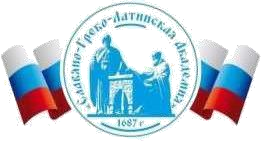 Автономная Некоммерческая Организация Высшего Образования«Славяно-Греко-Латинская Академия»МЕТОДИЧЕСКИЕ УКАЗАНИЯ ПО ВЫПОЛНЕНИЮ ПРАКТИЧЕСКИХ РАБОТПО ДИСЦИПЛИНЕ Б1.О.07 ПРАВОВАЯ И ФИНАНСОВАЯ ГРАМОТНОСТЬ для студентов направления подготовки 38.03.02 Менеджмент направленность (профиль) Управление бизнесом СОДЕРЖАНИЕ ВВЕДЕНИЕЦелью курса Б1.О.07 «Правовая и финансовая грамотность» является освоение правовых и финансово-экономических понятий, являющихся отражением важнейших сфер правовых и финансовых отношений, развитие у студентов навыков правовой и финансовой грамотности, практических умений и компетенций, позволяющих эффективно взаимодействовать с широким кругом правовых и финансовых институтов, а также формирование у обучающихся понимания реальных возможностей права и правового регулирования в решении социальных, экономических и политических проблем, а также осознания необходимости грамотного управления личными финансами. Изучение курса позволит лучше ориентироваться в текущих правовых и финансовых вопросах, практически ежедневно возникающих у людей, и находить оптимальные для каждого человека способы их решения.  Задачи курса в части правовой грамотности состоят в том, чтобы:  − заложить теоретические основы правовых знаний;  − способствовать осмыслению права, как одного из важнейших социальных регуляторов общественных отношений;  − развивать умение ориентироваться в сложной системе действующего законодательства и правильно применять нормы права в конкретных ситуациях;  − научить анализировать законодательство и практику его применения. Задачи курса в части финансовой грамотности: − познание основ финансовой грамотности, формирование знаний по основным категориям и понятиям в области личного финансового планирования, сбережений, кредитования, платежей и расчетов, финансового рынка, налогообложения, предпринимательской деятельности;  − освоение базового понятийного аппарата в области финансовой грамотности, методов и способов принятия и реализации финансовых и инвестиционных решений; − получение практических навыков по разработке личных финансовых планов, применению цифровых ресурсов и технологий в области сбережений, кредитования, платежей и расчетов, инвестирования.  В результате освоения дисциплины «Правовая и финансовая грамотность» у студента должны быть сформированы следующие компетенции: РАЗДЕЛ 1. ПРАВОВАЯ ГРАМОТНОСТЬОсновными видами учебных занятий являются практические занятия. Преподавание курса предполагает активную работу студентов по изучению основной и дополнительной литературы, выполнение письменных работ.  ПРАКТИЧЕСКОЕ ЗАНЯТИЕ 1. ПОНЯТИЕ И ОСНОВНЫЕ КАТЕГОРИИ ГОСУДАРСТВАЦель – сформировать у студентов систему понятий о сущности, формах государства; уяснить основные характеристики понятия «власть»; формировать способности по определению круга задач в рамках поставленной цели и выбирать оптимальные способы их решения, исходя из действующих правовых норм, имеющихся ресурсов и ограничений. В результате изучения темы студент: Определяет принципы, особенности и стадии возникновения государства, анализирует теории происхождения государства и рассматривает структуру формы государства, анализируя теоретические и практические проблемы государствоведения Классифицирует особенности и стадии возникновения государства; выявляет особенности его возникновения с учётом правил общественного взаимодействия на основе нетерпимого отношения к коррупции Логически обосновывает необходимость использования навыков владения правовых норм в профессиональной и общественной деятельности, исходя из действующих правовых норм, имеющихся ресурсов и ограничений. Организационная форма занятия: практическое занятие в традиционной форме, собеседование, выполнение индивидуальных творческих заданий. Актуальность темы Вопрос о происхождении государства является дискуссионным. Плюрализм мнений во многом обусловлен объективными причинами возникновения государств. Ученые выделяют самые разнообразные предпосылки и факторы, оказавшие влияние на разложение первобытного общества и зарождение государственности у конкретных народов (социальноэкономические, военно-политические, природно-климатические и др.). Кроме того, имеются существенные различия между возникновением государств на Востоке, где распространение получил «азиатский способ производства», и Античными государствами (Афины, Рим). Вместе с тем, теория государства и права на основе современных научных данных формулирует определенные общие закономерности разложения первобытного общества и появления первых государств. Теоретическая часть Приступая к изучению этой темы, необходимо помнить об историческом характере государства. Оно существовало не всегда и его появление связано с развитием человека и общества. При подготовке первого вопроса студенты должны дать определение общества и государства, а также уяснить, что всякое государство обладает таким признаком, как власть. Следует раскрыть сущность властных отношений. Любое государство характеризуется ещё рядом признаков, для выяснения сущности государства нужно их рассмотреть. Важным для понимания многих правовых проблем является вопрос о необходимости разделения государственной власти на три «ветви»: законодательную, исполнительную и судебную. Студенты должны уяснить, как соотносятся между собой эти «власти». Государство выполняет различные функции, которым нужно дать характеристику. Далее необходимо проанализировать такое понятие, как «форма государства». Форма государства - это совокупность основных способов организации, устройства и осуществления государственной власти. Анализируя это понятие, необходимо ответить на вопрос: кто и как правит в обществе, как устроены и действуют государственные органы, как объединяется население на данной территории, как оно связано с государством, с помощью каких методов осуществляется государственная власть. Следует иметь в виду, что функции государства неразрывно связаны с его социальной сущностью и формой. Завершая тему, студенты должны исследовать признаки правового государства. Вопросы и задания Вопросы, выносимые на обсуждение Понятие, сущность и типы государства.  Государственная власть как особая разновидность социальной власти.  3.Форма государства: форма правления, государственное устройство, политический режим.  4.Функции и механизм государства.  5.Понятие и признаки правового государства и гражданского общества. Задания для развития и контроля владения компетенциями Какие периоды в своем развитии прошло первобытное общество? Расскажите о них. Что такое первобытная общинная демократия? Как осуществлялась общественная власть при родовом строе? Как проходило развитие общественного производства при родовом строе? Какое название получили нормы первобытного общества? Почему? В чем суть неолитической революции? К каким изменениям в общественной жизни привел переход от присваивающей экономики к производящей? Какие факторы лежали основе происхождения государства у различных народов? Расскажите об основных причинах возникновения государства. Какие в юридической литературе существуют точки зрения на формы возникновения государства? Расскажите о них. Как объясняли мыслители различных времен и народов происхождение государства? В чем заключается сущность каждой теории происхождения государства? Расскажите о них. Задание 1. Составьте таблицу: «Основные теории возникновения государства» Задания 2. Составьте схему «Этапы развития государства». Темы докладов:  Пути и формы возникновения государства. Государственная власть в раннеклассовых обществах. «Кризисная» теория происхождения государства. Основные черты государств восточного типа. Альтернативные подходы к типологии государств. Нетипичные формы правления в современном государстве. ПРАКТИЧЕСКОЕ ЗАНЯТИЕ 2. ПОНЯТИЕ И ОСНОВНЫЕ КАТЕГОРИИ ПРАВА. ПРАВОСОЗНАНИЕ И ПРАВОВАЯ КУЛЬТУРАЦель – формирование у студентов первоначальных представлений о теории права, формах права, правоотношения, правотворчества; формировать способности по определению круга задач в рамках поставленной цели и выбирать оптимальные способы их решения, исходя из действующих правовых норм, имеющихся ресурсов и ограничений. В результате изучения темы студент: Определяет основания, принципы и особенности процесса формирования правовой системы Российской Федерации; анализирует законы и нормативные правовые акты на предупреждение коррупционных рисков в профессиональной деятельности, исключает  склонение к коррупционным правонарушениям. Логически обосновывает необходимость использования правовых норм в профессиональной и общественной деятельности, исходя из действующих правовых норм, имеющихся ресурсов и ограничений.  Организационная форма занятия: практическое занятие в традиционной форме, собеседование, выполнение индивидуальных творческих заданий. Актуальность темы Несмотря на огромное количество определений права, ни одна из трактовок права не может учесть всю глубину, сложность, многогранность рассматриваемого явления. Поэтому, по мнению автора, безусловно, правы те ученые, которые рассматривают право в широком и узком значениях. В широком значении (общесоциальном) право – это социально обусловленная мера свободы личности, возможность свободы действия индивида в обществе, определяемая с учетом свободы воли, свободы выбора поступков, интересов других индивидов, социальной справедливости, равенства. Поэтому право в широком (общесоциальном, плюралистическом) значении близко по своему значению к понятию «естественное право», которое также исходит из имманентной человеку необходимости свободы, справедливости и равенства.  По мнению некоторых авторов к праву в общесоциальном (широком) значении (кроме естественного права) следует относить права общественных объединений, выраженных через корпоративные нормы. В узком (юридическом, монистическом) значении право – это система установленных или санкционированных государством норм (правил поведения), с помощью которых происходит регулирование общественных отношений, а также наделение участников этих общественных отношений юридическими правами на совершение тех или иных действий.  Право в узком (юридическом) значении разделяется на право в объективном и субъективном смыслах. Право в объективном смысле (объективное право) – это система выражающих государственную волю общеобязательных правил (норм), направленных на регулирование общественных отношений и охраняемых в случае нарушения силой государственного аппарата. Право в субъективном смысле (субъективное право) – это принадлежащее конкретному лицу правомочие, основанное на объективном праве. Объективное право называют позитивным правом, поскольку оно устанавливается либо санкционируется государством, находится под его защитой и обеспечивается государственным принуждением.  В свою очередь субъективное право определяется нормами объективного права, то есть является производным от него. Таким образом, объективное и субъективное право, несмотря на разную свою сущность, находятся в неразрывном единстве и образуют право в юридическом (узком) значении. Теоретическая часть Рассмотрение темы необходимо начать с характеристики понятия права, принципов права и завершая вопрос, раскрыть  понятия и виды функций права. При подготовке ко второму вопросу студенты должны проанализировать систему российского права, уяснить соотношение института права и отрасль, подотрасль права и в завершении дать определение нормы права и охарактеризовать её структуру. Затем перейти к рассмотрению вопроса понятие и классификация нормативно – правовых актов. В этом вопросе необходимо  дать определение нормативно – правовому акту и классифицировать их по юридической силе, по процедуре (особенностям) принятия, по территории действия, по предмету правового регулирования. Далее студент должен рассмотреть и дать развёрнутую характеристику понятию, принципам и видам правотворчества. Затем перейти к рассмотрению вопроса о структуре правового отношения. Завершается изучение темы рассмотрением вопроса о правонарушении и юридической ответственности. Необходимо уделить особое внимание  сущности правонарушения, признакам правонарушения, классификации правонарушения, юридической ответственности и её видам. Вопросы и задания Вопросы, выносимые на обсуждение Понятие, принципы и функции права.  Система российского права. Норма права, ее структура. Институт права. Отрасль права. Формы (источники) права.  Нормативные правовые акты, их классификация.  Правотворчество.  Понятие и виды правоотношений.   Правонарушения и юридическая ответственность.   Задания для развития и контроля владения компетенциями Каковы особенности социальных норм первобытного общества? Какие изменения в нормативной системе произошли в условиях перехода к производящей экономике? Каковы причины возникновения права? Какие в юридической науке существуют подходы к вопросу о соотношении государства и права? Как взаимодействуют государство и право? В чем проявляется их относительная самостоятельность? Как объясняли мыслители различных времен и народов происхождение права? В чем заключается сущность каждой теории происхождения права? Расскажите о них. Задание 1. Как Вы понимаете римскую пословицу «законность - основа государства»? (письменно). Задание 2. Студентам предлагается разработать групповые авторские проекты, сопровождаемые презентациями, по следующим темам: Противоречия между правом и моралью и пути их преодоления. Разделение властей как принцип правового государства.  Взаимная ответственность государства и личности как принцип правового государства.  Законность и правопорядок в современном обществе. ПРАКТИЧЕСКОЕ ЗАНЯТИЕ 3.КОНСТИТУЦИОННОЕ ПРАВОРОССИЙСКОЙ ФЕДЕРАЦИИЦель – формирование у студентов понятия о Конституции, ее структуре и значении, о федеративной форме государственного устройства и специфике ее в России, об органах государственной власти в Российской Федерации, порядке их формирования и их функциях.  В результате изучения темы студент: Определяет положения Конституции РФ в части основ конституционного строя, прав и свобод человека и гражданина  Классифицирует нормативно-правовые акты в области организации и осуществления государственной власти Логически обосновывает необходимость использование навыков в формате специфики формирования органов государственной власти, соблюдая правила общественного взаимодействия на основе нетерпимого отношения к коррупции Организационная форма занятия: практическое занятие в традиционной форме, собеседование, выполнение индивидуальных творческих заданий. Актуальность темы Всестороннее исследование связи конституционного права и политики, предопределенной характером регулируемых данной отраслью права отношений, спецификой ее объектов и используемых ею средств регулирования, важно для понимания места конституционного права в системе российского права, его роли и значения не только в правовой сфере, но и в политических процессах. Отсюда очевиден вывод об актуальности темы диссертации и предложенных в ней подходах к ее раскрытию. Конституционное право, имеющее своим предметом отношения по поводу власти, регулирует, прежде всего, политическую деятельность и взаимоотношения ее участников. Оно призвано упорядочивать политику, создавать правила для всех субъектов властных отношений, в том числе, определяя их правовые возможности и пределы осуществления прав и полномочий. Показать, как конституционное право формализует политику в своих нормах, является одной из актуальных задач конституционно-правовой науки и данного исследования. Это одна сторона проблемы соотношения конституционного права и политики. Теоретическая часть Приступая к изучению темы, необходимо помнить об историческом характере развития государства. При подготовке первого вопроса нужно дать определение конституции, а также уяснить сущность и назначение конституции. Следует раскрыть вопрос о развитии конституционализма в России. Необходимо уделить внимание вопросу эволюции российских конституций от Конституции РСФСР 1918 г. до Конституции РФ 1993 г., выделить основные черты Конституции РФ 1993 г.  Далее проанализировать понятие конституционного строя и рассмотреть его составные элементы (демократизм, правовой, светский и социальный характер государства, федерализм, республиканская форма правления, суверенитет, защита и охрана прав и свобод человека, защита всех форм собственности). Раскрывая вопрос о Президенте РФ необходимо охарактеризовать его конституционно-правовой статус. Особое внимание следует обратить, при характеристике ветвей власти, на конституционно – правовой статусы Федерального Собрания РФ, Правительства РФ, систему судов.   Излагая вопрос о местном самоуправлении необходимо дать понятие местного самоуправления, эволюцию его в истории России, охарактеризовать правовую основу местного самоуправления на современном этапе, формы осуществления местного самоуправления гражданами Российской Федерации, особенности местного самоуправления в России и систему органов местного самоуправления в РФ.  В вопросе о правовом статусе личности помимо определения конституционно-правового статуса следует остановиться на его элементах. Вопрос о классификации прав и свобод рекомендуется начинать рассматривать с разъяснения разницы между правом и свободой, а также между правами человека и правами гражданина.  Излагая вопрос о гражданстве РФ, нужно ответить на вопросы о том, что такое гражданство, как возникает эта политико-правовая связь между человеком и государством, описать отличие гражданства от подданства, случаи и порядок прекращения гражданства. Вопрос об избирательной системе.  Необходимо дать понятие избирательной системы, выборов, раскрыть принципы избирательного права РФ, рассмотреть виды избирательных систем. Завершая тему, студенты должны исследовать избирательный процесс в Российской Федерации. Вопросы и задания Вопросы, выносимые на обсуждение Основы конституционного строя.  Президент Российской Федерации. Федеральное Собрание. Правительство  Российской Федерации.  Судебная власть. Местное самоуправление.  Правовой статус человека: понятие, структура.  Гражданство: понятие, основание и порядок его приобретения.  Задания для развития и контроля владения компетенциями Задание 1. Студентам предлагается разработать групповые авторские проекты, сопровождаемые презентациями, по следующим темам: Система органов государственной власти в РФ.  Правовое государство и гражданское общество. Политические право и свободы.Экономические, социальные и культурные права и свободы. Основные обязанности человека и гражданина. ПРАКТИЧЕСКОЕ ЗАНЯТИЕ № 4.ГРАЖДАНСКОЕ ПРАВОЦель – сформировать целостное представление о понятии и содержании гражданских правоотношений, ключевых характеристик их участников.  В результате изучения темы студент: Определяет круг задач в области гражданского права РФ; выявляет оптимальный способ их решения, исходя из действующих гражданско - правовых норм и имеющихся ресурсов и ограничений Ориентироваться в системе гражданского законодательства и нормативных правовых актов; выявляя особенности  действующих правовых норм и имеющихся ресурсов и ограничений Логически обосновывает необходимость владение навыками использования гражданско - правовых норм в профессиональной и общественной деятельности, исходя из действующих правовых норм, имеющихся ресурсов и ограничений Организационная форма занятия: практическое занятие в традиционной форме, собеседование, выполнение индивидуальных творческих заданий. Актуальность темы Принятие нового Гражданского кодекса Российской Федерации и последующая его модернизация в условиях формирования новых рыночных отношений, которые проходят последние четверть века, позволили приблизить гражданское законодательство к потребностям активно развивающегося гражданского оборота в России.  Вместе с тем стремительное обновление гражданского законодательства, потребность в формировании устойчивой правоприменительной практики, появление целого ряда новых институтов гражданского права требуют выработки новых подходов в сфере повышения эффективности правового регулирования рыночных отношений, обеспечения прав и законных интересов граждан и юридических лиц.  Анализу наиболее важных правовых проблем гражданского права посвящены отдельные главы учебного пособия. Успешное толкование и применение норм гражданского права требует усвоения сущности идеологии модернизации гражданского законодательства, уточнения границ предмета и метода гражданского права, как самостоятельной отрасли законодательства. Раскрывая понятие и сущность гражданского права, невозможно ограничиваться исключительно его отличиями от публичного права.  Не менее важное значение имеют изучение и выявление общих явлений и признаков норм частного и публичного права, методологий толкования источников гражданского права. Нуждаются в уточнении вопросы содержания правового статуса субъектов гражданских правоотношений и их соотношение с понятием «правосубъектность», в том числе уточнение содержания правового статуса индивидуального предпринимателя, главы крестьянского (фермерского) хозяйства, а также некоторые вопросы гражданско-правового статуса публичных образований.  Появление новых объектов гражданских прав и их вовлечение в гражданский оборот требует тщательного анализа правового режима цифровых прав, единых недвижимых комплексов, объектов незавершенного строительства.  Теоретическая часть Необходимо рассмотреть, уяснить и проанализировать понятие «гражданское правоотношение». Гражданское правоотношение - это волевое имущественное или личное неимущественное отношение, урегулированное нормами гражданского права, в котором его участники юридически связаны наличием взаимных субъективных прав и обязанностей. В процессе анализа понятия необходимо выделить его составные части, синтезировано представляющие вышеуказанное определение термина (наличие субъектов правоотношения, субъективные права и обязанности участников, обеспечивающие реализацию нормы права, волевой элемент правоотношения); кратко охарактеризовать субъекты гражданских правоотношений, объекты и содержание; классифицировать правовые отношения по различным основаниям (имущественные и неимущественные; абсолютные и относительные; вещные и обязательные; простые и сложные; срочные и бессрочные). Завершая тему, студенты должны охарактеризовать физические лица как субъекты гражданских правоотношений. Правоспособность физических лиц, т.е. способность иметь гражданские права и нести обязанности, возникающая в момент рождения, знает исключения. Например, п.2 ч.1 ст. 1088 ГК РФ регламентирует право неродившегося ребенка, родившегося после смерти потерпевшего, на возмещение ущерба. В заключение студенты должны раскрыть понятие гражданской дееспособности, охарактеризовав элементы (сделкоспособность и деликтоспособность), а также виды (недееспособность - детей до 6 лет; дееспособность малолетних - от 6 до 14 лет; частичная дееспособность - от 14 до 18 лет; полная дееспособность - с 18 лет). Необходимо охарактеризовать случаи наступления полной дееспособности до 18 лет (эмансипация), а также основания и способ ограничения полной дееспособности (только по решению суда в случаях патологии развития психики, препятствующих пониманию и руководству действиям человека, а также постановка семьи в тяжелое материальное положение вследствие злоупотребления гражданином спиртными напитками и наркотическими веществами). Особое внимание следует уделить рассмотрению и уяснению понятия «юридическое лицо», т.к. студенты, наряду с обывателями, склонны трактовать этот термин абсолютно неверно. Необходимо рассмотреть вопрос о возникновении и прекращении юридического лица, а также его правосубъектности. Студенты должны раскрыть понятие гражданской дееспособности, охарактеризовав элементы (сделкоспособность и деликтоспособность), а также виды (недееспособность - детей до 6 лет; дееспособность малолетних - от 6 до 14 лет; частичная дееспособность - от 14 до 18 лет; полная дееспособность - с 18 лет). Необходимо охарактеризовать случаи наступления полной дееспособности до 18 лет (эмансипация), а также основания и способ ограничения полной дееспособности (только по решению суда в случаях патологии развития психики, препятствующих пониманию и руководству действиям человека, а также постановка семьи в тяжелое материальное положение вследствие злоупотребления гражданином спиртными напитками и наркотическими веществами). Особое внимание следует уделить рассмотрению и уяснению понятия «юридическое лицо», т.к. студенты, наряду с обывателями, склонны трактовать этот термин абсолютно неверно. Необходимо рассмотреть вопрос о возникновении и прекращении юридического лица, а также его правосубъектности. Вопросы и задания Вопросы, выносимые на обсуждение 1. Понятие, содержание и виды гражданских правоотношений.   Физические и юридические лица.  Объекты гражданских правоотношений.  Основания возникновения, изменения и прекращения гражданских правоотношений.   Осуществление гражданских прав и исполнение обязанностей.  Право на защиту.  Гражданско-правовая ответственность.  Сроки в гражданском праве.   Задания для развития и контроля владения компетенциями Понятие права собственности. Формы права собственности. Порядок приобретения. Понятие обязательства. Возникновение и исполнение обязательства. Ответственность за нарушение обязательств. Стороны в обязательстве. Понятие и виды наследования. Наследование по закону. Наследование по завещанию. Задание 1. Охарактеризуйте особенности гражданских прав и исполнение обязанностей. Задание 2. Доклад на тему:  Право собственности в современном мире. Ответственность за прекращения обязательств. Прекращения обязательств. Охрана российским государством чести и достоинства личности (гражданско-процессуальный аспект). ПРАКТИЧЕСКОЕ ЗАНЯТИЕ № 5.СЕМЕЙНОЕ ПРАВОЦель – формирование у студентов представлений о семейном праве как об отрасли права; изучение структуры семейных правоотношений и их субъектного состава, формирование у студентов знаний о браке и семье с точки зрения юридической науки, порядке его заключения и прекращения. В результате изучения темы студент: Определяет круг задач в области формирования семейного законодательства  Российской Федерации; выбирает оптимальные способы решения семейно – правовых проблем, исходя из действующих правовых норм, соблюдая правила общественного взаимодействия на основе нетерпимого отношения к коррупции. Ориентироваться в системе семейного законодательства и нормативных правовых актов; выявляя особенности  действующих правовых норм и имеющихся ресурсов и ограничений Логически обосновывает необходимость нетерпимого отношения к коррупционному поведению в семейно – правовых отношениях Организационная форма занятия: практическое занятие в традиционной форме, собеседование, выполнение индивидуальных творческих заданий. Актуальность темы Семейное право регулирует особый вид общественных отношений - семейные отношения, которые возникают из факта брака и принадлежности к семье. В семейных отношениях заключена одна из важнейших сторон жизни человека, здесь находят реализацию его существенные интересы. Глобальные изменения общественных отношений в последние полтора века оказали существенное воздействие на семью, ее количественный состав, структуру и функционирование. В большинстве развитых странах мира и в России отмечается нарушение базовых семейных устоев: увеличивается количество разводов, повторных браков, число семейных конфликтов, падает рождаемость, наблюдается рождение и воспитание детей в нестандартных моделях брака, стабильно растет число детей с одним родителем, внебрачных детей и детей, оставшихся без родительского попечения.  Все чаще встречаются факты насилия в семье, хулиганства и пьянства, распространяются наркомания и проституция. Данные негативные социальные явления, несмотря на противодействие закона, накладывают свой отпечаток на семью, разрушают отношения в ней. Это свидетельствует о несовершенстве традиционных механизмов регулирования семейных отношений и, в конечном счете, ведет к созданию правовой незащищенности членов семьи и самой семьи в целом. Указанное позволяет правомерно говорить о кризисе семьи как социального института и способствует развитию и совершенствованию в XX в. национального и международного семейного права. Современное семейное право, как самостоятельная отрасль права, является составной частью системы российского права и вместе с государственным, гражданским, административным, уголовным, процессуальными и другими отраслями права составляет внутреннее согласованное единство. Однако степень взаимодействия указанных отраслей права и семейного права изучена недостаточно.  В связи с отсутствием в Семейном праве РФ определения семьи и с различным толкованием ее природы и характерных черт в ряде отраслей права гражданском, жилищном, трудовом праве, праве социального обеспечения) предлагаемые определения семьи не всегда однозначны. В связи с этим назрела настоятельная необходимость законодательного закрепления понятия «семья», которое имело бы общеотраслевое значение. Актуальными являются и проблемы правосубъектности членов семьи. Так, права и обязанности членов семьи по отношению друг к другу закреплены в Семейном кодексе, общие отношения с государственными структурами (в сфере труда, пенсий, жилья, обучения, охраны здоровья) регулируются различными отраслями законодательства. Однако в кодексе нет понятий семейной правоспособности и дееспособности, в различных отраслях указанным понятиям придается неоднозначное понимание. В связи с этим необходима разработка единого, охватывающего все отношения в семье и отношения семьи с государством нормативного акта, способного воздействовать на стабильность семьи, активизировать и консолидировать семью. Актуальность исследования, кроме кризисного состояния семьи, вызвана и внутренними потребностями развития семейного права. В связи с принятием Семейного кодекса 1995 г. активизировались теоретические исследования в науке семейного права, исследуются отдельные институты отрасли, многие из которых носят спорный характер. Дискуссия идет вокруг вопросов о том, что является предметом семейного и гражданского права, о соотношении семейного и гражданского права, относится ли семейное право к частному или публичному праву, о методах семейного права, а также по многим другим теоретическим и практическим проблемам. При этом открыто признается, что теоретические проблемы семейного права разработаны слабо. Теоретическая часть Тема дает общее представление о семейном праве как об одной из отраслей системы права. Чтобы составить правильное представление об отрасли семейное право, следует изучить особенности его предмета и метода. Необходимо сопоставить ее с другими отраслями права. Дать определение семейного права. Следует рассмотреть систему семейного права, при этом обратить внимание не только на российское законодательство, но и на международные акты, ратифицированные РФ как преемницей СССР. Этот вопрос посвящен также актам гражданского состояния; необходимо дать понятие актов гражданского состояния и определить их виды. Необходимо дать понятие принципам и функциям семейного права, произвести их классификацию и анализ. При рассмотрении семейных правоотношений следует обратить внимание на их классификацию на личные (неимущественные) и имущественные, а также вспомнить уже изученное понятие юридических фактов и их классификацию. Необходимо определить, что понимают под семейными правами и семейными обязанностями, какие сроки существуют в семейном праве. При изучении данной темы необходимо также рассмотреть понятие брака, которое дано в различной учебной литературе, в связи с тем, что понятие брака в Семейном кодексе отсутствует. Затем необходимо рассмотреть условия заключения брака (ст.ст. 12-14 СК РФ) после чего порядок заключения брака (ст. 11 СК РФ). Вопросы медицинского обследования лиц, вступающих в брак. Для более удобного рассмотрения вопросов темы рекомендуется воспользоваться комментированным Семейным кодексом.  В 4 главе Семейного кодекса РФ необходимо обратить внимание на ограничение права на предъявление мужем требования о расторжении брака (ст. 17 СК РФ), а также на вопросы, разрешаемые судом при вынесении решения о расторжении брака (ст. 24 СК РФ). Вопрос о недействительности брака изложен в гл. 5 Семейного кодекса РФ. Особое внимание при рассмотрении данного вопроса следует обратить на лиц, имеющих права требовать признание брака недействительным (ст. 2 8 СКРФ), а также на обстоятельства, устраняющие недействительность брака. В 3 разделе - четыре главы Семейного кодекса (6, 7, 8, 9), во-первых, необходимо рассмотреть понятие «режим имущества супругов» и его виды. Законному режиму имущества супругов посвящена гл.7 СК РФ, особое внимание следует обратить на ст. 36 СК РФ - собственность каждого из супругов. Договорному режиму имущества супругов посвящена гл.8 СК РФ, особое внимание при изучении данного вопроса следует остановить на таком довольно новом для России понятии, как брачный договор, особенно на его содержании (ст.42 СК РФ). Гл. 9 СК РФ посвящена ответственности супругов по обязательствам. Права и обязанности  родителей по отношению к детям (раздел 4 СК РФ), особое внимание следует обратить на установление происхождения детей (гл.10 СК РФ), а также на права несовершеннолетних родителей по отношению к своим детям (ст.62 СК РФ). Вопросы и задания Вопросы, выносимые на обсуждение Общие положения: семейное законодательство, осуществление и защита семейных прав.  Заключение и прекращение брака.  Права и обязанности супругов.  Права и обязанности родителей и детей.  Алиментные обязательства членов семьи.  Формы воспитания детей, оставшихся без попечения родителей. Задания для развития и контроля владения компетенциями 1. Брачно-семейное право и законодательство дореволюционной России. Формирование и развитие советского семейного права и законодательства. Анализ действующего семейного законодательства и направления его совершенствования. Соотношение гражданской и семейной правоспособности и дееспособности членов семьи. Взаимодействие семейного и гражданского права при регулировании отдельных проблемных вопросов в сфере семейных отношений. Задание 1. Доклад на тему: «Формы воспитания детей, оставшихся без попечения родителей».  Задание 2. Схематично отобразите виды режима имущества супругов.   ПРАКТИЧЕСКОЕ ЗАНЯТИЕ № 6.ТРУДОВОЕ ПРАВОЦель – дать общую характеристику трудовому праву как отрасли российского законодательства. В результате изучения темы студент: Определяет круг задач в области формирования трудового законодательства  Российской Федерации; выбирает оптимальные способы решения трудовых проблем, исходя из действующих правовых норм, соблюдая правила общественного взаимодействия на основе нетерпимого отношения к коррупции. Ориентироваться в системе трудового законодательства и нормативных правовых актов; выявляя особенности  действующих правовых норм и имеющихся ресурсов и ограничений Логически обосновывает необходимость нетерпимого отношения к коррупционному поведению в трудовых отношениях Организационная форма занятия: практическое занятие в традиционной форме, собеседование, выполнение индивидуальных творческих заданий. Актуальность темы Современное трудовое законодательство представляет собой отрасль права, которая регулирует отношения между работниками и работодателями, а также отношения, которые напрямую связанные с исполнением трудовых обязанностей. Правовой базой для данного вида отношений является Трудовой кодекс Российской Федерации, а также иными нормативно-правовыми актами, содержащими норма трудового права. Регулирование трудовых отношений необходимо для установления государственных гарантий трудовых прав и свобод работников и работодателей, создания нормальных условий труда. Для осуществления направлений данной деятельности необходим контроль и надзор за соблюдением трудового законодательства и иных правовых актов, содержащих нормы трудового права. Теоретическая часть При изучении темы необходимо изучить общие положения трудового права. Проанализировать условия при возникновении трудовых правоотношений, атак же раскрыть статьи,  регламентирующие стороны  трудовых отношении, и основания возникновения трудовых правоотношений. При изучении темы необходимо узнать, что такое трудовой договор, каковы его признаки, в чем его значение, и не путать его с коллективными соглашениями и договорами. При рассмотрении второго вопроса необходимо помнить о том, что существуют различные по основаниям классификации трудовых договоров, но наиболее часто используется классификация по сроку действия указана в Трудовом кодексе РФ (ТК РФ). В третьем вопросе необходимо рассмотреть возраст работника, с которым возможно заключение трудового договора, какие документы необходимо представить лицу, поступающему на работу, какие существуют ограничения при приеме на работу. Содержание трудового договора - это совокупность его условий, определяемых взаимными обязательствами сторон. Необходимо изучить виды условий договора, рассмотреть, по каким основаниям производится классификация на обязательные и дополнительные условия, проанализировать их; что такое трудовая книжка, для чего она существует, каковы правила ее заполнения. Раскрывая четвертый вопрос, необходимо дать понятие «прекращение трудового договора», рассмотреть его виды, основания. Вопросам трудового распорядка и дисциплине труда посвящен раздел 8 ТК РФ (гл. 29-30). В первом вопросе дайте понятие трудовой дисциплины, определите ее значение и методы ее обеспечения. В шестом вопросе обратите внимание, что трудовой распорядок организации определяется правилами внутреннего трудового распорядка; рассмотрите перечень нормативных актов, регламентирующих внутренний трудовой распорядок. В седьмом вопросе определите понятие дисциплинарного проступка, его признаки, понятие дисциплинарной ответственности и ее виды. Уясните, что понимается под поощрением за труд, в каком случае оно применяется и каковы его виды (ст. 191 ТК РФ). Вопросы и задания Вопросы, выносимые на обсуждение Трудовой договор: понятие, стороны, форма, содержание, условия и порядок заключения, изменения и расторжения.  Рабочее время. Время отдыха.  Дисциплина труда и дисциплинарная ответственность. Материальная ответственность работника и работодателя. Трудовой договор: понятие, стороны, форма, содержание, условия и порядок заключения, изменения и расторжения.  Рабочее время. Время отдыха.  Дисциплина труда и дисциплинарная ответственность. Задания для развития и контроля владения компетенциями Задание 1. Составить трудовой договор, используя трудовое законодательство РФ. Задание 2. Доклады на тему: Правовое положение профсоюзов в РФ. Социальное партнёрство. Коллективный договор. ПРАКТИЧЕСКОЕ ЗАНЯТИЕ № 7.АДМИНИСТРАТИВНОЕ ПРАВО. ПРАВОВЫЕ ОСНОВЫ ЗАЩИТЫ ИНФОРМАЦИИЦель – дать общую характеристику административному праву как отрасли российского законодательства. В результате изучения темы студент: Определяет круг задач в области формирования административного законодательства  Российской Федерации; выбирает оптимальные способы решения административных проблем, исходя из действующих правовых норм, соблюдая правила общественного взаимодействия на основе нетерпимого отношения к коррупции. Ориентироваться в системе административного законодательства и нормативных правовых актов; выявляя особенности  действующих правовых норм и имеющихся ресурсов и ограничений Логически обосновывает необходимость нетерпимого отношения к коррупционному поведению в административных отношениях Организационная форма занятия: практическое занятие в традиционной форме, собеседование, выполнение индивидуальных творческих заданий. Актуальность темы Современные общественные процессы требуют стабильного и динамичного правового регулирования, результативность которого зависит от многих объективных факторов и, в первую очередь, от качества и последовательности реализации правовых норм в сфере политической и государственной власти, ее форм и методов, процесса функционирования государственных органов и органов местного самоуправления. В условиях колоссальных преобразований российской действительности важно осмыслить традиционную и новую роль норм административного права как совершенного инструментария регулирования современных общественных отношений. Актуальность темы исследования обусловлена, прежде всего, особым значением применения норм административного права как формы обеспечения нормального развития различных сфер общественной жизни. Вопросы применения норм права занимают одно из узловых мест среди актуальных проблем юридической науки. Особенно полно эта тема исследована в общей теории права. Существенным образом проанализирована специфика применения норм трудового и уголовного права. В последнее время появились серьезные исследования применения норм конституционного права. В значительно меньшей степени исследованы формы, порядок и особенности применения наиболее разнообразных, обладающих ярко выраженной спецификой норм административного права. Специальный теоретический анализ применения норм административного права в юридической литературе встречается редко и в основном свидетельствует о принципиально различном подходе к пониманию сущности применения данного вида правовых норм. В частности, отсутствует единый взгляд по вопросу о содержании правовой политики в области применения норм административного права, о стадиях процесса применения норм 	административного 	права, 	о функциях и содержании правоприменительных актов. При этом 	не всегда должным образом учитывается безусловное 	влияние на порядок применения норм административного права различных детерминирующих факторов. Теоретическая часть Универсальными методами любой деятельности являются убеждение и принуждение. Принуждение традиционно рассматривается в качестве вспомогательного метода воздействия. Административное принуждение - административноправовой метод, применяемый субъектами исполнительной власти в целях обеспечения правопорядка и общественной безопасности во внесудебном порядке. Меры административного принуждения разнообразны, и студенту необходимо выделить их виды и перечислить признаки, которые присущи любым мерам административного принуждения. Административная ответственность - разновидность административного принуждения, вид юридической ответственности, которая выражается в применении уполномоченным органом или должностным лицом административного взыскания к лицу, совершившему правонарушение. Далее необходимо назвать основные черты административной ответственности и основания административной ответственности. Основанием административной ответственности является административное правонарушение. Согласно КоАП РФ административным правонарушением признается противоправное, виновное действие (бездействие) физического или юридического лица, за которое Кодексом или законами субъектов Российской Федерации об административных правонарушениях установлена административная ответственность. Административная ответственность наступает, если правонарушение по своему характеру не влечет за собой в соответствии с действующим законодательством уголовной ответственности. Указав и раскрыв основные признаки административного правонарушения, студент должен сформулировать понятие административного правонарушения. Признаки административного правонарушения нужно отличать от состава правонарушения. Состав административного правонарушения - это совокупность закрепленных нормативно-правовыми актами признаков (элементов), наличие которых может повлечь административную ответственность. Отметьте, что в число обязательных элементов юридического состава административного правонарушения входят: субъект правонарушения; его объект; субъективная сторона нарушения; объективная сторона. Охарактеризуйте данные элементы. Нужно проанализировать категорию вины: дать ей формулировку; выделить её формы. Административные правонарушения можно разделить на виды, которые необходимо перечислить. Завершить изучение данной темы следует понятием и видами информации, характеристикой нормативно – правового регулирования в области защиты информации вообще и государственной тайны, в частности и ответственностью за правонарушения в данной сфере. Вопросы и задания Вопросы, выносимые на обсуждение Административное принуждение.  Административное правонарушение и его состав.  Административная ответственность: понятие, содержание, признаки.  Административные наказания. Ответственность несовершеннолетних по административному кодексу. Информация: понятие, виды. Нормативно-правовые акты в области защиты информации. Правовые основы защиты государственной тайны.  Ответственность за правонарушения в информационной сфере. Задания и вопросы для формирования и контроля владения компетенциями Задание 1. Составить схему «Административное принуждение: понятие и виды».  Ответственность за правонарушения в информационной сфере на основании «Закона Яровой». Задание 2. Вопрос к дискуссии: К какому виду мер административного принуждения можно отнести личный досмотр гражданина органами таможни? Назвать обстоятельства, отягчающие и смягчающие ответственность. Задание 3.  Проанализируйте нормы законодательства, регламентирующие основы защиты тайны. Темы докладов: Понятие и признаки исполнительной власти. Особенности предмета и метода административно-правового регулирования. Система административного права. Административно-правовые нормы: понятие, виды, способы реализации, пределы действия. Источники административного права: понятие, виды, система. Административно-правовые отношения: понятие, виды, структура. Предмет и задачи науки административного права. Развитие науки административного права в России. Административное право как учебная дисциплина. Административно-правовой статус индивидуального субъекта. Административно-правовой статус гражданина. Специальные административно-правовые статусы индивидуальных субъектов. ПРАКТИЧЕСКОЕ ЗАНЯТИЕ № 8.УГОЛОВНОЕ ПРАВОЦель – дать общую характеристику уголовного права как отрасли российского законодательства. В результате изучения темы студент: Определяет круг задач в области формирования уголовного законодательства  Российской Федерации; выбирает оптимальные способы решения уголовно - правовых проблем, исходя из действующих правовых норм, соблюдая правила общественного взаимодействия на основе нетерпимого отношения к коррупции. Ориентироваться в системе уголовного законодательства и нормативных правовых актов; выявляя особенности  действующих правовых норм и имеющихся ресурсов и ограничений Логически обосновывает необходимость нетерпимого отношения к коррупционному поведению в уголовно - правовых отношениях Организационная форма занятия: практическое занятие в традиционной форме, собеседование, выполнение индивидуальных творческих заданий. Актуальность темы Актуальность темы определяется особенностями процесса реформирования правовой системы Российской Федерации. С начала 90-х гг. ХХ в. этот процесс направлен на приспособление отечественного уголовного права к новой экономической и политической обстановке. Системные преобразования такого характера охватывают все элементы отрасли: от отдельных норм, устанавливающих уголовно-правовые запреты, до основных, базисных положений Общей части.  В этих условиях непосредственное влияние на законодателя должны оказывать отраслевые принципы, закрепленные в Уголовном кодексе Российской Федерации. Это – основные начала, представляющие собой опорные точки, в которых концентрированно выражена сущность отрасли. Несмотря на абстрактный характер, они играют важную роль в правовом регулировании, от создания норм до конечной реализации: дают возможность понять смысл уголовно-правовых запретов, увидеть их логику и целевое назначение.  Теоретическая часть При изучении темы следует раскрыть социальную природу преступления, его понятие и признаки. Уголовный кодекс (УК РФ) содержит перечень преступлений, различающиеся по характеру и степени общественной опасности. Заслуживает внимания вопрос о понятии состава преступления. Необходимо изучить признаки, характеризующие субъективные и объективные элементы состава преступления. В квалификации преступления выражается юридическая характеристика преступления, поэтому точность ее является гарантией соблюдения прав и свобод человека и гражданина. В процессе изучения темы обязательно следует использовать законодательство и судебную практику. При изучении данной темы необходимо понять, что уголовная ответственность является видом правовой ответственности. По своему содержанию уголовная ответственность заключается в ответной реакции государства на преступление. Особое внимание при изучении темы следует обратить на то, что реализуется уголовная ответственность по-разному. Этапы ее фактического осуществления зависят от содержания уголовно-правовых норм. Нужно правильно понимать соотношение уголовной ответственности и уголовно-правовых отношений. Для этого требуется четко определить структурные элементы уголовно-правовых отношений. Необходимо знать, что законодатель закрепил в Уголовном кодексе основание уголовной ответственности. Понятие уголовного наказания следует рассматривать как меру государственного принуждения. Следует знать, что она применяется только судом к лицу, совершившему преступление. Изучение признаков наказания имеет особенно важное для понимания темы значение, и студент должен четко их знать. Необходимо изучить цели наказания. При рассмотрении такого вида наказания, как смертная казнь необходимо знать, что это вынужденная реакция государства на преступность и ее применение имеет проблемный характер. При изучении темы обязательно следует использовать законодательство и судебную практику. Вопросы и задания Вопросы, выносимые на обсуждение Уголовный закон: задачи, принципы УК РФ. Преступление: понятие, виды, лица, подлежащие уголовной ответственности. Обстоятельства, исключающие преступность деяния.  Понятие и цели наказания. Виды наказаний. Задания для развития и контроля владения компетенциями Задание 1. Найти в Особенной части УК РФ 3-4 статьи, предусматривающие составы преступления с двумя формами вины. Задание 2. Студентам предлагается разработать групповые авторские проекты, сопровождаемые презентациями, по следующим темам: Уголовное право как основной инструмент уголовно - правового регулирования. Становление уголовного права России.  Преступления в сфере компьютерной информации. Преступления, связанные с незаконным оборотом наркотических средств. ПРАКТИЧЕСКОЕ ЗАНЯТИЕ № 9.ЭКОЛОГИЧЕСКОЕ ПРАВОЦель – дать общую характеристику экологическому праву как отрасли российского законодательства. В результате изучения темы студент: Определяет круг задач в области формирования экологического законодательства  Российской Федерации; выбирает оптимальные способы решения эколого - правовых проблем, исходя из действующих правовых норм, соблюдая правила общественного взаимодействия на основе нетерпимого отношения к коррупции. Ориентироваться в системе экологического законодательства и нормативных правовых актов; выявляя особенности  действующих правовых норм и имеющихся ресурсов и ограничений Логически обосновывает необходимость нетерпимого отношения к коррупционному поведению в эколого - правовых отношениях Организационная форма занятия: практическое занятие в традиционной форме, собеседование, выполнение индивидуальных творческих заданий. Актуальность темы Решение проблем по охране окружающей среды в современную эпоху приобретает все большее значение. Взаимоотношения общества и природы носят сложный и противоречивый характер. Развитие производительных сил общества, технологий различных производств, знаний и навыков людей способствовало возрастанию их влияния на природу. Современное состояние окружающей среды является следствием проводимой десятилетиями социально-экологической политики, основой которой был экстенсивный подход к развитию производительных сил и использованию природных ресурсов.  Проблема взаимоотношения общества и природы есть глобальная общечеловеческая проблема, поэтому без новой системы взглядов на мир и место человека в нем будущие поколения, как биологический вид обречены на физическое и духовное уничтожение. Решение экологических и социальных вопросов как глобального, так и регионального масштаба возможно только при условии создания нового типа экологической культуры, экологизации образования в соответствии с актуальными нуждами личности и гражданского общества.  Потребность в экологическом образовании определяется необходимостью осознания обществом обеспечения благоприятной среды для жизнедеятельности человека, поскольку разрушение системы экологических отношений и отсутствие ответственности перед будущими поколениями являются одним из компонентов глобального экологического кризиса. Современный экологический кризис ставит под угрозу возможность устойчивого развития человеческой цивилизации. Дальнейшая деградация природных систем ведет к дестабилизации биосферы, утрате ее целостности и способности поддерживать качества окружающей среды, необходимые для жизни.  Теоретическая часть Под охраной окружающей среды принято понимать деятельность органов государственной власти Российской Федерации, органов государственной власти субъектов Российской Федерации, органов местного самоуправления, общественных и иных некоммерческих объединений, юридических и физических лиц, направленную на сохранение и восстановление природной среды, рациональное использование и воспроизводство природных ресурсов, предотвращение негативного воздействия хозяйственной и иной деятельности на окружающую среду и ликвидацию ее последствий. При изучении темы обязательно следует использовать законодательство и судебную практику. Вопросы и задания Вопросы, выносимые на обсуждение Источники экологического права: виды, общая характеристика.  Права и обязанности граждан, общественных и иных некоммерческих объединений в области охраны окружающей среды.   Экологический контроль: цели, задачи и виды.  Юридическая ответственность за нарушение законодательства в области охраны окружающей среды. Задания для развития и контроля владения компетенциями Задание 1. Существуют три наиболее распространенные классификации эколого-правовой ответственности. Перечислите.  Задание 2. Выпишите органы, осуществляющие  экологический контроль. Задание 3. Составьте таблицу «Виды источников экологического права». Задание 4. Студентам предлагается разработать групповые авторские проекты, сопровождаемые презентациями, по следующим темам: Земля как объект правового регулирования. 	 Юридическая ответственность за правонарушения в сфере экологии. Рекомендуемая литература по 1 разделу Основная литература: Правоведение: учебное пособие / М. П. Беляев, Л. А. Буторин, Т. А. Буторина [и др.] ; под редакцией М. П. Беляева. — 2-е изд. — Москва : Дашков и К, 2022. — 444 c. — ISBN 978-5-394-04672-8. — Текст: электронный // Цифровой образовательный ресурс IPR SMART : [сайт]. — URL: https://www.iprbookshop.ru/120748.html  Правоведение: 	учебное 	пособие: 	[16+] 	/ 	А. В. Велькин, И. Ю. Гольтяпина, Ю. А. Гудков [и др.]. – Москва; Берлин: Директ-Медиа, 2021. 284 с. : табл. – Режим доступа: по подписке.– URL: https://biblioclub.ru/index.php?page=book&id=614657 – ISBN 978-5-44992108-6. – DOI 10.23681/614657. – Текст: электронный. Чумакова, О. В. Основы правоведения: учебное пособие для студентов неюридических вузов / О. В. Чумакова. — Москва : National Research, 2020. — 417 c. — ISBN 978-1-952243-11-0. — Текст: электронный // Цифровой образовательный ресурс IPR SMART : [сайт]. — URL: https://www.iprbookshop.ru/95596.html  Юнусова, А. Н. Правоведение: учебное пособие / А. Н. Юнусова. — Саратов : Вузовское образование, 2022. — 118 c. — ISBN 978-5-4487-0822-0. — Текст : электронный // Цифровой образовательный ресурс IPR SMART : [сайт]. — URL: https://www.iprbookshop.ru/120564.html  Дополнительная литература: Братановский, С. Н. Конституционное право: учебник / С. Н. Братановский, М. Ф. Зеленов. — Москва: Ай Пи Ар Медиа, 2023. — 388 c. — ISBN 978-5-4497-1843-3. — Текст : электронный // Цифровой образовательный ресурс IPR SMART : [сайт]. — URL: https://www.iprbookshop.ru/125592.html  Буркина, О. А. Уголовное право (Общая и Особенная части) : учебное пособие / О. А. Буркина. — Пермь: Пермский государственный гуманитарнопедагогический университет, 2021. — 215 c. — ISBN 978-5-907459-05-2. — Текст : электронный // Цифровой образовательный ресурс IPR SMART : [сайт]. — URL: https://www.iprbookshop.ru/116378.html  Основы гражданского права. Ч.1: учебное пособие / Н. В. Мирошниченко, И. Ф. Дедюхина, О. В. Жданова [и др.]. — Ставрополь: Ставропольский государственный аграрный университет, 2021. — 152 c. — Текст: электронный // Цифровой образовательный ресурс IPR SMART: [сайт]. — URL: https://www.iprbookshop.ru/121683.html  Пучкова, В. В. Трудовое право: учебное наглядное пособие / В. В. Пучкова. — Москва: Ай Пи Ар Медиа, 2022. — 306 c. — ISBN 978-5-4497-1545-6. — Текст : электронный // Цифровой образовательный ресурс IPR SMART : [сайт]. — URL: https://www.iprbookshop.ru/117870.html  Семейное право: учебник / Б. М. Гонгало, П. В. Крашенинников, Л. Ю. Михеева, О. А. Рузакова ; под редакцией П. В. Крашенинникова. — 5-е изд. — Москва : Статут, 2022. — 320 c. — ISBN 978-5-8354-1817-6. — Текст : электронный // Цифровой образовательный ресурс IPR SMART : [сайт]. — URL: https://www.iprbookshop.ru/126412.html  Методическая литература Методические указания по выполнению практических работ по дисциплине «Правовая и финансовая грамотность», 2023 - [Электронная версия]. Методические указания по организации самостоятельной работы по дисциплине «Правовая и финансовая грамотность», 2023- [Электронная версия]. Интернет-ресурсы Общероссийский образовательный портал – URL: http://www.alleng.ru  Юридическая Россия: Федеральный правовой портал – URL: http://law.edu.ru    Журнал «Правоведение» – URL: http://www.jurisprudence-media.ru   «Законность». Ежемесячный правовой научно-практический журнал – URL:  http://pressa-lex.ru   РАЗДЕЛ 2. ФИНАНСОВАЯ ГРАМОТНОСТЬПРАКТИЧЕСКОЕ ЗАНЯТИЕ №10.СУЩНОСТЬ ФИНАНСОВОЙ ГРАМОТНОСТИ. ЛИЧНОЕ ФИНАНСОВОЕ ПЛАНИРОВАНИЕ КАК СПОСОБ ПОВЫШЕНИЯ БЛАГОСОСТОЯНИЯ ИНДИВИДА И СЕМЬИДля выполнения заданий используется Учебное пособие по финансовой грамотности (электронный учебник) https://finuch.ru/   глава 4. https://finuch.ru/chapter/8096 Задание 1.  Темы эссе:  Подушка финансовой безопасности Какой размер подушки финансовой безопасности (накоплений) достаточен? Как сформировать подушку безопасности? Где хранить резервный фонд? Что делать после того, как подушка сформирована?  Проанализируйте доходы вашей семьи за последний год. Какие из них вы бы отнесли к категории «легких», а какие «трудных» денег?  Как учитывать при планировании бюджета вашей семьи неденежные доходы? Задание 2. 1. Составьте бюджет семьи Ковалевых на месяц на основании приведенных ниже данных.  Уделите особое внимание расходам, разбив их на обязательные и необязательные статьи. Рассчитайте сумму статей доходов и расходов и их удельный вес в общем итоге за месяц.  Условие. Семья Ковалевых состоит из трех человек: мать, отец и 19летний сын студент. Каждый месяц родители получают заработную плату в общей сумме 50000 рублей, а сын – стипендию в размере 2000 рублей.  Семья в месяц тратит на оплату услуг ЖКХ 8000 рублей. Ежемесячные платежи по кредитному договору составляют 2000 рублей. На работу и учебу всем членам семьи приходится добираться на общественном транспорте. Каждая поездка для одного человека туда и обратно составляет 50 рублей в день при пятидневной рабочей (учебной) неделе.  На хозяйственно-бытовые нужды семье требуется каждый месяц 3000 рублей. На продукты питания в месяц — 9000 рублей.  В выходные сын ходит с друзьями в кинотеатр или в батутный центр. На все развлечения сын в месяц тратит 4000 рублей.  Были сделаны сезонные покупки. В результате на зимнюю одежду было потрачено 14500 рублей. На оплату мобильной связи всех членов семьи потрачено 3000 рублей.  Получены проценты по вкладу в сумме 4800 рублей. При составлении бюджета используйте таблицу 1. Таблица 1 – Расчет семейного бюджета Проанализируйте доходную часть семьи. Какой вы дадите совет для улучшения доходной части?  Проанализируйте расходные статьи семьи. На что больше затрачивается финансовых средств — на обязательные или необязательные расходы?  Какой получился бюджет у семьи — профицитный или дефицитный?  Что необходимо делать, чтобы в семье оставались деньги для чрезвычайного денежного фонда (формирования подушки финансовой безопасности)? Задание 3. Составьте свой личный бюджет (или бюджет своей семьи) на месяц (или на другой период). Посчитайте, сколько примерно в месяц вы тратите денег на посещение заведений фастфуда? Подумайте, что бы вы могли приобрести на оставшиеся деньги, если бы питались, например, в институтской столовой? Задание 4. Выполните тестовые задания. Задание 5. Пройдите тест по ссылке https://finuch.ru/lecture/7924 и оцените свой уровень финансовой грамотности. Я владею финансовой грамотностью на _____________ уровне. Самые проблемные темы по финансовой грамотности для меня – это:__________________________________________________ Ресурсы для составления личного финансового плана: мобильные приложения CoinKeeper, Дребеденьги, Monefy, Money Lover, «Дзен-мани: учет расходов», Money Flow, «Тяжеловато», Moneon, Buddy, Expensify, Cash Organizer, Деньги ОК и др. Калькуляторы личного накопительного плана lfp.anderidagroup.com, калькулятор доходности fin-plan.org, калькулятор накоплений денег lkapital.ru, личный финансовый план lfp.intelinvest.ru и др. ПРАКТИЧЕСКОЕ ЗАНЯТИЕ №11.СБЕРЕЖЕНИЯДля выполнения заданий используется Учебное пособие по финансовой грамотности (электронный учебник) https://finuch.ru/ глава 6. https://finuch.ru/chapter/8601 Задание 1.  Темы эссе:  Вклад до востребования или на срок Чем депозит отличается от банковского вклада?  Каковы основные условия банковского вклада?  Что такое ликвидность вклада? В чём заключается различие между вкладами до востребования и срочными вкладами?  В чём состоит различие между накопительным и сберегательным вкладами?  Как сравнить условия вкладов, предлагаемые несколькими банками?  Простой или сложный процент по вкладам? Как рассчитывается доход по вкладу?  Чем реальная процентная ставка отличается от номинальной?  Как уровень реальной процентной ставки зависит от темпа инфляции и срока вклада? От каких ещё параметров вклада зависит процентная ставка? В чём заключается различие между простым и сложным процентом? Какой процент более выгоден вкладчику? Какой депозит – с капитализацией или без капитализации процента – более выгоден вкладчику?  Система страхования вкладов, ее преимущества и недостатки. Задание 2. Кейс.  Госпожа Малахова получила в наследство от родственницы квартиру в другом городе. Переезжать в тот город она не собирается и поэтому продала квартиру за 3 млн. руб. Госпожа Малахова пока не решила, на что потратить деньги, и положила их в банковский сейф. Теперь она не боится, что их похитят, но, зная, что деньги со временем обесцениваются, хочет уберечь средства от инфляции. Как ей сохранить свои деньги? Задание 3. Кейс.  Алла три года хранила свои сбережения на текущем счёте. На сколько процентов обесценились её сбережения с учётом инфляции прошлых лет?       Теперь Алла хочет положить деньги на сберегательный вклад на два года под 7,5% годовых без капитализации. Какой номинальный прирост денежных средств (в процентах) она получит в конце срока действия договора? Каков будет прирост в реальном выражении (с учётом инфляции)? Прогноз потребительской инфляции в России на следующие несколько лет можно найти на сайте Министерства экономического развития РФ (http://economy.gov.ru) в разделе ≪Макроэкономика≫. Значения инфляции за несколько прошлых лет есть на сайте Федеральной службы государственной статистики (Росстата) (www.gks.ru) в разделе ≪Цены≫. Задание 4.  Расчет процентов по вкладу за один период  Роман Васильевич заключил договор банковского вклада сроком на 3 месяца 15 апреля 2021 г. Сумма вклада – 80 000 руб., процентная ставка – 8% годовых, капитализация процентов в течение срока действия вклада не производится. При досрочном расторжении договора более чем за 30 дней до истечения его срока проценты выплачиваются по ставке 2% годовых, при расторжении договора менее чем за 30 дней до истечения его срока – по ставке 3% годовых. Для целей расчета процентов банк принимает год равным 365 дней. а) Сколько денег получит Роман Васильевич, если заберет вклад в конце срока, то есть 15 июля?  б) Сколько он получит при расторжении договора 30 мая?  в) Сколько он получит при расторжении договора 25 июня? ***При досрочном расторжении договора банковского вклада, заключенного на определенный срок, проценты выплачиваются по ставке вклада до востребования, если самим договором не предусмотрено иное (статья 839 ГК РФ).  Задание 5. Расчет процентов по вкладу за несколько лет с учетом капитализации Кира Аркадьевна открыла вклад в банке 20 марта 2021 г. сроком на 3 года. Сумма вклада – 75 000 руб., процентная ставка – 9% годовых. По условиям договора, начисление процентов производится ежегодно, и если вкладчик не снимает проценты, то они причисляются к сумме вклада. При досрочном расторжении договора проценты выплачиваются по ставке 1% годовых без промежуточной капитализации. а) Какая сумма будет на счете Киры Аркадьевны через 1 год?  б) Какая сумма будет на счете Киры Аркадьевны через 2 года?  в) Какую сумму получит Кира Аркадьевна по истечении срока договора через 3 года? г) Сколько денег получит Кира Аркадьевна при расторжении договора 20 января 2023 года?  Задание 6. Выполните тестовые задания. ПРАКТИЧЕСКОЕ ЗАНЯТИЕ № 12. КРЕДИТЫ И ЗАЙМЫДля выполнения заданий используется Учебное пособие по финансовой грамотности (электронный учебник) https://finuch.ru/  глава 7. https://finuch.ru/chapter/8705 Задание 1.  Темы эссе:  Как банки привлекают заемщиков. Ипотека? Достоинства, недостатки. Образовательный кредит, его перспективы. Задание 2. Кейс. Какую максимальную сумму в месяц я могу выплачивать по кредиту? Моя зарплата составляет 30 тыс. руб. в месяц. Постоянные расходы – 20 тыс. руб. в месяц. Какой максимальный месячный платёж по кредиту я могу себе позволить? Решение Методы расчёта зависят от оценки рисков каждым конкретным банком и могут несколько различаться у каждого банка, но общий подход следующий. Рассчитать свой чистый располагаемый доход как среднемесячные доходы минус расходы. В число доходов входят основной доход (зарплата) и дополнительный (например, доход от сдачи квартиры или преподавания индивидуальных уроков). Среднемесячные расходы включают расходы на питание, одежду, выплаты по другим кредитам, если таковые имеются, на жилищно-коммунальные услуги, налоги, образование, алименты, страховку и пр.  Взять 50% от чистого располагаемого дохода, поскольку банки считают, что не более половины располагаемого дохода может идти на обслуживание долга. Задание 3. Кейс.  Какой максимальный размер кредита я могу получить? Моя зарплата составляет 30 тыс. руб. в месяц. Постоянные расходы – 20 тыс. руб. в месяц. Какой максимальный размер кредита на 1 год я могу получить при процентной ставке в 20% годовых? Задание 4. Кейс. Я взял кредит, но не могу платить по нему. Как поступить? Банк выдал мне максимальный кредит, исходя из моей зарплаты. Однако через несколько месяцев я потерял работу, потому что фирма, где я трудился, разорилась. Кредит остался на мне, но платить по кредиту возможности у меня нет. Как быть в такой ситуации? Задание 5. Назовите и проиллюстрируйте примерами три любые ситуации социального характера, оказавшись в которых заёмщик может потерять возможность выплачивать кредит. ____________________________________________________________ ____________________________________________________________ ____________________________________________________________ Задание 6. Выполните тестовые задания. Ресурсы: Кредитные калькуляторы, ресурсы для поиска и сравнения финансовых продуктов (banki.ru, fincult.ru, cbr.ru, Sravni.ru, nalog.ru, vashifinancy.ru, finuch.ru).  ПРАКТИЧЕСКОЕ ЗАНЯТИЕ № 13.РАСЧЕТЫ И ПЛАТЕЖИДля выполнения заданий используется Учебное пособие по финансовой грамотности (электронный учебник) https://finuch.ru/  глава 5. https://finuch.ru/chapter/8408 Задание 1.  Темы эссе:  Какие важнейшие правила личной финансовой безопасности, по вашему мнению, надо соблюдать при осуществлении платежей и расчетов? Как вы представляете денежную систему будущего — через 15—20 лет? (Сохранится ли наличное денежное обращение? Какова будет роль банков? Какие явления, существующие сегодня, отомрут, а какие новые явления появятся?) Парадоксы и финансово неграмотные модели поведения населения России в области расчетов и платежей, их анализ с точки зрения поведенческих эффектов и когнитивных искажений. 4. Новые технологии расчетов и платежей в вашем городе (регионе). Задание 2. Кейс 1.   Предотвращение последствий кражи или утери банковских карт Домохозяйка Маргарита Владимировна зашла в крупный магазин спорттоваров в торговом центре. Пока она выбирала необходимые товары и меряла их, она на какое-то время выпустила из-под контроля свою сумку, и неизвестные злоумышленники вытащили из нее кошелек с небольшой суммой наличных и банковской картой. Обнаружив это, Оксана Владимировна подняла шум и попросила о помощи продавцов, но найти кошелек в магазине не удалось, никаких подозрительных личностей в магазине также не оказалось.  Ваши действия на месте Маргариты Владимировны?  Доводилось ли вам или вашим родственникам, знакомым терять банковские карты или становиться жертвами кражи последних. Если да, то пропадали ли при этом деньги с этих карт или удавалось предотвратить негативные последствия? Какие возникают проблемы, связанные с кражей или утерей банковской карты, и возможности предотвращения / решения этих проблем. (Речь не идет о мошенничествах в отношении средств на карточных счетах с использованием интернет-банкинга или мобильного банкинга.) Задание 3. Кейс 2. Предотвращение банкоматного мошенничества и его последствий  Валерия активно использовала свою дебетовую карту как для платежей за товары и услуги, так и для снятия наличных, в том числе в уличных банкоматах. Однажды ночью, когда она находилась дома, ей пришло смсуведомление о том, что с ее карточного счета снята крупная сумма через банкомат. Валерия проверила наличие карты – она была при ней. Как это стало возможно? Ваши действия на месте Валерии? Доводилось ли вам или вашим родственникам, знакомым попадать в какие-либо нештатные ситуации при пользовании банкоматом: например, банкомат «проглотил» банковскую карту, или банкомат не выдал деньги по запросу, но со счета эта сумма оказалась списана, или данные карты были мошенническим образом перехвачены при пользовании банкоматом, а впоследствии с карты несанкционированно списаны деньги и т.д. Какие возникают проблемы, связанные с банкоматным мошенничеством, и возможности предотвращения / решения этих проблем. (Речь не идет о мошенничествах в отношении средств на карточных счетах с использованием интернет-банкинга или мобильного банкинга.) Задание 4. Кейс 3. Предотвращение мошенничества в отношении банковских карт в торговых точках  Доводилось ли вам или вашим родственникам, знакомым попадать в какие-либо нештатные ситуации при пользовании банковской картой в торговых точках (магазины, рестораны, кассы вокзалов, турфирмы и др.): например, при попытке расплатиться картой платеж не прошел, но впоследствии выяснилось, что денежная сумма списана, или одна и та же сумма списана дважды, и т.п. Проблемы, связанные с мошенничеством в торговых точках в отношении банковских карт, и возможности предотвращения / решения этих проблем.  Задание 5. Выполните тестовые задания. Ресурсы: Кредитные калькуляторы, ресурсы для поиска и сравнения финансовых продуктов (banki.ru, fincult.ru, cbr.ru, Sravni.ru, nalog.ru, vashifinancy.ru, finuch.ru).  ПРАКТИЧЕСКОЕ ЗАНЯТИЕ № 14.ФИНАНСОВЫЙ РЫНОКДля выполнения заданий используется Учебное пособие по финансовой грамотности (электронный учебник) https://finuch.ru/  глава 8. https://finuch.ru/chapter/8808 Задание 1.  Темы эссе:  Особенности российского фондового рынка. Особенности российского рынка акций. Новые технологии на фондовом рынке. Сравнительный анализ акций и облигаций как финансовых инструментов: взгляд инвестора. 5. Инвестиционные фонды в мировой экономике. Задание 2. Кейс.  Принятие инвестиционного решения. Вы копите на недвижимость за границей, чтобы встретить старость на море. Куда вложите деньги с точки зрения наилучшего соотношения доходности и риска? В акции больших компаний с долгосрочными дивидендами, часть из которых в валюте? Половину на депозит в банк, половину в государственные облигации? В криптовалюту и новые многообещающие стартапы? Задание 3. Кейс.  Принятие инвестиционного решения. Но старость еще не скоро, хочется и прямо сейчас получать прибыль. Какой стратегии с точки зрения краткосрочной перспективы Вы будете придерживаться?  Вложиться в золото и другие драгоценные металлы. Деньги идут к деньгам. Покупать акции компаний и зарабатывать на небольших колебаниях? Приобрести инвестиционное страхование жизни? Задание 4. Кейс.  Блогер Instagram советует вложиться в акции стартапа, который занимается облачными технологиями. О динамике судить сложно: компания только открылась. Что будете делать, если Вы не агрессивный инвестор? Задание 5.  Вы недавно купили акции компании, разработавшей новую вакцину. А сегодня конкурент выпустил еще одну. Цена упала на 10%, но обе вакцины пользуются спросом. Ваши действия, если Вы нацелены на получение дохода? А. Куплю акции обеих компаний.  В. Продам акции, чтобы не потерять деньги. С. Ничего не буду делать, подожду. Аргументируйте свои ответы. Задание 6. Выполните тестовые задания. Ресурсы: мобильные приложения «Инвестиции» различных банков и брокеров. Личный финансовый план lfp.intelinvest.ru. ПРАКТИЧЕСКОЕ ЗАНЯТИЕ № 15.СТРАХОВАНИЕДля выполнения заданий используется Учебное пособие по финансовой грамотности (электронный учебник) https://finuch.ru/  глава 10. https://finuch.ru/chapter/8916 Задание 1. Темы эссе: Страхование транспортных средств Имущественное страхование Экономическое содержание и значение личного страхования Страхование финансовых рисков Перспективы развития страхования жизни Инвестиционное страхование жизни Добровольное медицинское страхование Задание 2. Запишите в таблицу примеры объектов страхования разных видов обязательного и добровольного страхования в разрезе отраслей. Таблица – Отрасли и виды страхования Задание 3.  Давайте поможем сказочным героям выбрать наиболее подходящий вид страхования, заполнив пустые графы таблицы (для каждого сказочного героя возможны варианты, состоящие из нескольких видов страхования).  Задание 4. Все мы помним сказки «Кошкин дом» и «Летучий корабль», в которых кошка вследствие пожара потеряла всё нажитое имущество — дом (допустим, ущерб составил 1 млн. 500 тыс. руб.), а Иван (вследствие кражи) — летучий корабль (допустим, ущерб составил 3 млн. рублей). Предположим, что указанные сказочные герои заранее заключили договор страхования имущества, некоторые условия которого указаны ниже. Исходя из приведённых данных, необходимо дать ответ на приведённые ниже вопросы.  Могут ли герои претендовать на получение страховой выплаты? Что послужило основанием для такого вывода?  Какой максимальный размер страховой выплаты может получить каждый герой?  Какие условия героям необходимо выполнить, чтобы получить страховую выплату Задание 5. Соотнесите термин и его значение: Задание 6. Зайдите на сайт какой-либо страховой компании (на выбор) и узнайте, сколько стоит страховка вашего жилья от пожара и какой максимальный размер компенсации можно получить в случае пожара или затопления. Стоит ли страховать своё жильё. Представьте, что вы затопили соседей. Ущерб от затопления обычно меньше, чем от пожара, но может в несколько раз превышать месячный доход вашей семьи, особенно если соседи недавно сделали ремонт. Узнайте, во сколько обойдётся страхование гражданской ответственности в данном случае. Целесообразно ли приобретение такого страхового полиса?  Представьте, что соседи затопили вашу квартиру и не желают оплачивать нанесённый ущерб, так как гражданскую ответственность они не застраховали. Нравственно или безнравственно они поступают? Как бы вы поступили на их месте? Задание 7. Выполните тестовые задания. Ресурсы: Основные страховые продукты: «Ортикон: ОСАГО», «1С: ОСАГО», «АДС: Управление центром страхования 8», «ПолисОфис: ОСАГО», «Ринти: ОСАГО 2.0», «1С: Управление страховой компанией», «ПарусСтрахование», «Континент: Страхование», «1С: Страховая бухгалтерия», Diasoft Insurance Finance, Diasoft FA Insurance, «Форес: Страхование». ПРАКТИЧЕСКОЕ ЗАНЯТИЕ № 16.НАЛОГИ И НАЛОГООБЛОЖЕНИЕДля выполнения заданий используется Учебное пособие по финансовой грамотности (электронный учебник) https://finuch.ru/  глава 2. https://finuch.ru/chapter/8237 Задание 1. Темы эссе: Налоговый кодекс РФ: возможности сэкономить. Особенности исчисления налога с доходов физических лиц налоговыми агентами. Механизм начисления и уплаты налога на добавленную стоимость в бюджет. Налоговые вычеты и порядок их применения. Ответственность за нарушения налогового законодательства. Законодательные и административные ограничения в налоговой политике. Налог на доходы с физических лиц. Налоговые правонарушения и санкции. Задание 2. Соотнесите понятие и его содержание: Задание 3. Решите ситуацию: №1. В каких случаях необходимо декларировать доходы и самостоятельно уплачивать налог на основании налоговой декларации? Воспользовавшись бланком налоговой декларации по доходам физических лиц, размещённом на сайте Федеральной налоговой службы России, опишите, что представляет собой налоговая декларация.  №2. Опишите, что представляет собой налоговое правонарушение. Почему необходимо выполнять обязанности в соответствии с налоговым законодательством? Какое наказание может грозить за совершение налогового правонарушения Задание 4. Решите кроссворд: 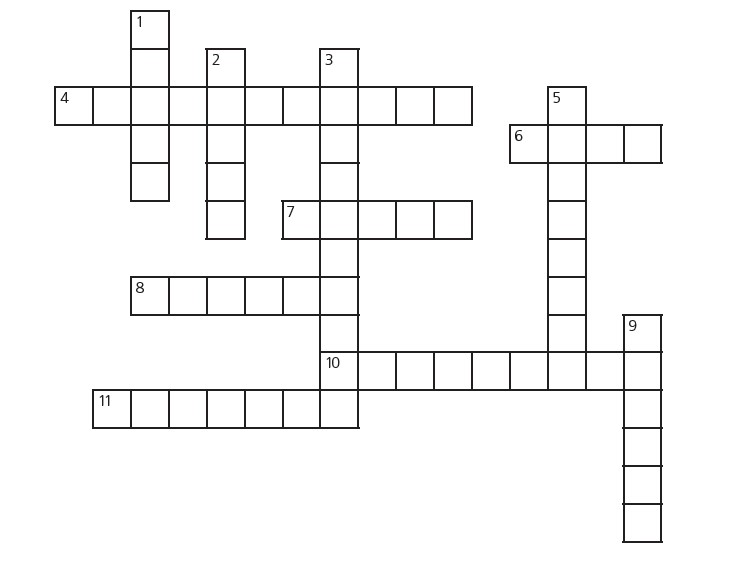 По горизонтали:  4. Документ, содержащий информацию о расчёте суммы налога к уплате, отправляемый налоговым органом налогоплательщику, – налоговое …  Сумма, которую должен заплатить налогоплательщик в случае нарушения сроков уплаты налога.  Законодательно установленный обязательный платёж, который периодически взимается в денежной форме с юридических и физических лиц для финансирования деятельности государства.  Норма обложения с единицы налоговой базы.  Объект налогообложения, характеризуемый инвентаризационной стоимостью. Мера ответственности за нарушение налогового законодательства, применяемая в виде штрафов, — налоговая …  По вертикали:  Организация, которой законодательно вверено исчислять, удерживать и уплачивать налог за налогоплательщика с выплачиваемого ему дохода, — налоговый …  Объект налогообложения, который может быть как в денежной, так и в натуральной форме.  Документ установленной формы, оформляемый налогоплательщиком и подтверждающий информацию об объекте налогообложения, налоговой базе и других фактах, связанных с исчислением и уплатой налога, — налоговая …  5. Лицо, фактически находящееся на территории страны не менее 183 дней в течение 12 месяцев подряд.  9. Основной законодательный документ в сфере налогообложения — налоговый … Задание 5.  Ответьте на вопросы Что такое налоговая льгота? Назовите формы предоставления налоговых льгот. Опишите, что такое налоговый вычет и когда его предоставляют.  Задание 6.  Какие из следующих утверждений являются верными?  Стандартный налоговый вычет при рождении ребёнка предоставляется только одному родителю — отцу или матери.  Право на получение социального налогового вычета закреплено за налогоплательщиками, оплачивающими очное обучение своего брата или сестры в возрасте до 24 лет в образовательном учреждении.  Если имущество принадлежало физическому лицу более 5 лет, налог на доход, полученный при его продаже, платить не придётся.  Право на налоговый вычет имеет каждый гражданин при приобретении жилья, но не более 2 раз в жизни. Задание 7. Интернет-практикум Найдите сайт Федеральной налоговой службы (ФНС России). Какие интернет-сервисы предоставляет этот сайт для физических лиц? При помощи интерактивной карты, размещённой на сайте ФНС России, выберите Управление ФНС по региону, в котором вы живёте. Перечислите налоги, которые должны платить физические лица в вашем регионе. Задание 8. Выполните тестовые задания. 	Ресурсы: www.nalog.ru, www.minfin.ru,  https://rosreestr.ru/wps/portal/online_request, 	https://calcus.ru/transportnyj-nalogkalkulyator/stavropolskiy-kray ПРАКТИЧЕСКОЕ ЗАНЯТИЕ № 17. ОСНОВЫПРЕДПРИНИМАТЕЛЬСКОЙ ДЕЯТЕЛЬНОСТИЗадание 1. Темы эссе: Характерные черты предпринимательской деятельности в современных условиях. Роль и значение современного бизнеса в экономике Российской Федерации. Роль и место инновационного предпринимательства в стабилизации государственной экономики. Сферы деятельности и организационно-правовые формы частного предпринимательства. Предпринимательская идея и ее значение в современном бизнесе. Задание 2.  Интернет-практикум На Федеральном портале молодого предпринимателя (http://young.smb.gov.ru) в рубрике ≪Школа молодого предпринимателя≫ найдите раздел ≪Открытие бизнеса≫. Определите, в какой юридической форме может быть зарегистрирован любой новый бизнес, в том числе и стартап. Какие факторы, по мнению экспертов этого портала, необходимо учитывать при выборе сферы деятельности для стартапа? В соответствии с данными этого же сайта определите, кто осуществляет регистрацию стартапов и любого другого нового бизнеса. Какие документы для этого необходимы? Откуда можно загрузить нужные бланки и можно ли подать документы в режиме онлайн? По данным этого же сайта определите, для каких видов деятельности требуется государственная лицензия. Задание 3. Кейс Предприниматель открыл в центре Санкт-Петербурга магазин по продаже сувениров и украшений. Бизнес шёл неплохо, но помещение было маленьким. Недавно предприниматель узнал, что в 500 метрах от магазина в отеле, находящемся на пересечении туристических путей, сдаётся помещение площадью в 3 раза больше, но и арендная плата в 2 раза выше. Ему нужно срочно принять решение об аренде.  Приведите аргументы за аренду нового помещения. Задание 4. Кейс Вы с друзьями решили заняться бизнесом и создать мобильную кофейню, которая будет торговать горячим кофе с машины. Почитайте об этом бизнесе и ответьте на следующие вопросы.  Есть ли конкуренты у такого бизнеса в вашем городе?  Перечислите точки, где, по вашему мнению, вы могли бы торговать кофе.  Какие виды кофе, на ваш взгляд, вы могли бы предложить своим клиентам?  Опишите возраст ваших покупателей, род их занятий, средний уровень дохода и предположите, сколько они готовы тратить на вашу продукцию Какие уникальные свойства своего товара вы можете предложить клиентам?  Какие функции необходимо будет распределить в вашей компании? Кто эти функции будет исполнять? Задание 5.  Перечислите и опишите этапы создания общества с ограниченной ответственностью.  Задание 6.  Выполните тестовые задания. Ресурсы: 	http://ya-ip.ru, http://ipinform.ru, http://young.smb.gov.ru, http://smb.gov.ru, http://fasie.ru, www.rvc.ru, www.rusangels.ru Рекомендуемая литература по 2 разделу Основная литература: Предпринимательство: учебник для магистров / И. К. Ларионов, А. Н. Герасин, О. Н. Герасина [и др.] ; под редакцией И. К. Ларионова. — 3-е изд. — Москва : Дашков и К, 2019. — 191 c. — ISBN 978-5-394-03079-6. — Текст: электронный // Цифровой образовательный ресурс IPR SMART: [сайт]. — URL: https://www.iprbookshop.ru/85626.html Сычева-Передеро, О. В. Финансовая грамотность: учебное пособие / О. В. Сычева-Передеро, О. В. Секлецова, И. В. Корчагина. — Кемерово: КемГУ, 2021. — 116 с. — ISBN 978-5-8353-2814-7. — Текст: электронный //Лань: 	электронно-библиотечная система. — URL: https://e.lanbook.com/book/186377  Финансовая грамотность: учебник: [16+] / Ю.Р. Туманян, О.А. Ищенко-Падукова, А.Н. Козлов и др.; Южный федеральный университет. – Ростов-на-Дону; Таганрог: Южный федеральный университет, 2020. – 212 с.: ил., табл. – Режим доступа: по подписке. – URL: https://biblioclub.ru/index.php?page=book&id=612183  Дополнительная литература: 1. Богатырев, С. Ю. Поведенческие финансы: учебное пособие / С. Ю. Богатырев; Финансовый университет при Правительстве Российской Федерации. – Москва: Прометей, 2018. – 210 с. : схем., ил., табл. – Режим доступа: по подписке. – URL: https://biblioclub.ru/index.php?page=book&id=494852 2. Рынок ценных бумаг: учебное пособие и практикум / А. В. Золкина, А. А. Панасюк, А. Ю. Анисимов, И. А. Кокорев. — Москва : Институт мировых цивилизаций, 2019. — 84 c. — ISBN 978-5-6043054-7-8. — Текст: электронный // Цифровой образовательный ресурс IPR SMART: [сайт]. — URL: https://www.iprbookshop.ru/94841.html 3. Финансовая грамотность: учебник для вузов / науч. ред. Р. А. Кокорев. — Москва: Издательство Московского университета, 2021. — 568 с.: ил. ISBN 978-5-19-011698-4 (e-book) ISBN 978-5-19-011654-0 [Электронный ресурс]. – URL: https://fincult.info/upload/iblock/a1e/Uchebnoe_posobie.pdf Методическая литература 1. Методические указания по организации самостоятельной работы по дисциплине «Правовая и финансовая грамотность», 2022 - [Электронная версия]. Интернет-ресурсы Учебное пособие по финансовой грамотности – URL:  https://finuch.ru/  Официальный сайт Министерства финансов Российской Федерации – URL: http://www.minfin.ru   Официальный сайт Федеральной службы государственной статистики Российской Федерации – URL: http:// www.gks.ru  Официальный сайт Центрального банка Российской Федерации (Банка России) – URL: http://www.cbr.ru  Федеральный методический центр по финансовой грамотности – URL:  https://fmc.hse.ru/  Материалы информационного портала Финграмота – URL:  http://fingramota.org  Электронные словари – URL:  http://www.onlinedics.ru, https://slovaronline.com/, http://slovari.yandex.ru Интернет-ресурсы: banki.ru, fincult.ru, cbr.ru, Sravni.ru, vashifinancy.ru СПИСОК РЕКОМЕНДУЕМОЙ ЛИТЕРАТУРЫ ПО ДИСЦИПЛИНЕ«ПРАВОВАЯ И ФИНАНСОВАЯ ГРАМОТНОСТЬ»Перечень основной литературы: Правоведение: учебное пособие / М. П. Беляев, Л. А. Буторин, Т. А. Буторина [и др.] ; под редакцией М. П. Беляева. — 2-е изд. — Москва : Дашков и К, 2022. — 444 c. — ISBN 978-5-394-04672-8. — Текст: электронный // Цифровой образовательный ресурс IPR SMART : [сайт]. — URL: https://www.iprbookshop.ru/120748.html  Правоведение: учебное пособие: [16+] / А. В. Велькин, И. Ю. Гольтяпина, Ю. А. Гудков [и др.]. – Москва; Берлин: Директ-Медиа, 2021. –284с. : 	табл. 	– Режим доступа: по подписке. – URL: https://biblioclub.ru/index.php?page=book&id=614657 – ISBN 978-5-44992108-6. – DOI 10.23681/614657. – Текст: электронный. Чумакова, О. В. Основы правоведения: учебное пособие для студентов неюридических вузов / О. В. Чумакова. — Москва : National Research, 2020. — 417 c. — ISBN 978-1-952243-11-0. — Текст: электронный // Цифровой образовательный ресурс IPR SMART : [сайт]. — URL: https://www.iprbookshop.ru/95596.html  Юнусова, А. Н. Правоведение: учебное пособие / А. Н. Юнусова. — Саратов : Вузовское образование, 2022. — 118 c. — ISBN 978-5-4487-0822-0. — Текст : электронный // Цифровой образовательный ресурс IPR SMART : [сайт]. — URL: https://www.iprbookshop.ru/120564.html  Предпринимательство: учебник для магистров / И. К. Ларионов, А. Н. Герасин, О. Н. Герасина [и др.] ; под редакцией И. К. Ларионова. — 3-е изд. — Москва : Дашков и К, 2019. — 191 c. — ISBN 978-5-394-03079-6. — Текст: электронный // Цифровой образовательный ресурс IPR SMART: [сайт]. — URL: https://www.iprbookshop.ru/85626.html Сычева-Передеро, О. В. Финансовая грамотность: учебное пособие / О. В. Сычева-Передеро, О. В. Секлецова, И. В. Корчагина. — Кемерово: КемГУ, 2021. — 116 с. — ISBN 978-5-8353-2814-7. — Текст: электронный // Лань: электронно-библиотечная система. — URL: https://e.lanbook.com/book/186377  Финансовая грамотность: учебник: [16+] / Ю.Р. Туманян, О.А. Ищенко-Падукова, А.Н. Козлов и др.; Южный федеральный университет. – Ростов-на-Дону; Таганрог: Южный федеральный университет, 2020. – 212 с.: ил., табл. – Режим доступа: по подписке. – URL: https://biblioclub.ru/index.php?page=book&id=612183  Перечень дополнительной литературы: Богатырев, С. Ю. Поведенческие финансы: учебное пособие / С. Ю. Богатырев; Финансовый университет при Правительстве Российской Федерации. – Москва: Прометей, 2018. – 210 с. : схем., ил., табл. – Режим доступа: по подписке. – URL: https://biblioclub.ru/index.php?page=book&id=494852 Братановский, С. Н. Конституционное право: учебник / С. Н. Братановский, М. Ф. Зеленов. — Москва: Ай Пи Ар Медиа, 2023. — 388 c. — ISBN 978-5-4497-1843-3. — Текст : электронный // Цифровой образовательный ресурс IPR SMART : [сайт]. — URL: https://www.iprbookshop.ru/125592.html  Буркина, О. А. Уголовное право (Общая и Особенная части) : учебное пособие / О. А. Буркина. — Пермь: Пермский государственный гуманитарнопедагогический университет, 2021. — 215 c. — ISBN 978-5-907459-05-2. — Текст : электронный // Цифровой образовательный ресурс IPR SMART : [сайт]. — URL: https://www.iprbookshop.ru/116378.html  Основы гражданского права. Ч.1: учебное пособие / Н. В. Мирошниченко, И. Ф. Дедюхина, О. В. Жданова [и др.]. — Ставрополь: Ставропольский государственный аграрный университет, 2021. — 152 c. — Текст: электронный // Цифровой образовательный ресурс IPR SMART: [сайт]. — URL: https://www.iprbookshop.ru/121683.html  Пучкова, В. В. Трудовое право: учебное наглядное пособие / В. В. Пучкова. — Москва: Ай Пи Ар Медиа, 2022. — 306 c. — ISBN 978-5-4497-1545-6. — Текст : электронный // Цифровой образовательный ресурс IPR SMART : [сайт]. — URL: https://www.iprbookshop.ru/117870.html  Рынок ценных бумаг: учебное пособие и практикум / А. В. Золкина, А. А. Панасюк, А. Ю. Анисимов, И. А. Кокорев. — Москва : Институт мировых цивилизаций, 2019. — 84 c. — ISBN 978-5-6043054-7-8. — Текст: электронный // Цифровой образовательный ресурс IPR SMART: [сайт]. — URL: https://www.iprbookshop.ru/94841.html Семейное право: учебник / Б. М. Гонгало, П. В. Крашенинников, Л. Ю. Михеева, О. А. Рузакова ; под редакцией П. В. Крашенинникова. — 5-е изд. — Москва : Статут, 2022. — 320 c. — ISBN 978-5-8354-1817-6. — Текст : электронный // Цифровой образовательный ресурс IPR SMART : [сайт]. — URL: https://www.iprbookshop.ru/126412.html  Финансовая грамотность: учебник для вузов / науч. ред. Р. А. Кокорев. — Москва: Издательство Московского университета, 2021. — 568 с.: ил. ISBN 978-5-19-011698-4 (e-book) ISBN 978-5-19-011654-0 [Электронный ресурс]. – URL: https://fincult.info/upload/iblock/a1e/Uchebnoe_posobie.pdf Перечень учебно-методического обеспечения самостоятельной работы обучающихся по дисциплине Методические указания по выполнению практических работ по дисциплине «Правовая и финансовая грамотность», - [Электронная версия]. Методические указания по организации самостоятельной работы по дисциплине «Правовая и финансовая грамотность», - [Электронная версия]. Перечень ресурсов информационно-телекоммуникационной сети «Интернет», необходимых для освоения дисциплины Общероссийский образовательный портал – URL: http://www.alleng.ru Юридическая Россия: Федеральный правовой портал – URL: http://law.edu.ru   Журнал «Правоведение» – URL: http://www.jurisprudence-media.ru  «Законность». Ежемесячный правовой научно-практический журнал – URL:  http://pressa-lex.ru Учебное пособие по финансовой грамотности – URL:  https://finuch.ru/  Официальный сайт Министерства финансов Российской Федерации – URL: http://www.minfin.ru   Официальный сайт Федеральной службы государственной статистики Российской Федерации – URL: http:// www.gks.ru  Официальный сайт Центрального банка Российской Федерации (Банка России) – URL: http://www.cbr.ru  Федеральный методический центр по финансовой грамотности – URL:  https://fmc.hse.ru/  Материалы информационного портала Финграмота – URL:  http://fingramota.org  Электронные словари – URL:  http://www.onlinedics.ru, https://slovaronline.com/, http://slovari.yandex.ru Интернет-ресурсы: banki.ru, fincult.ru, cbr.ru, Sravni.ru, vashifinancy.ru Информационно-справочные и информационно-правовые системы, используемые при изучении дисциплины: Справочная правовая система «Консультант плюс» // www.consultant.ru ЭБС «Университетская библиотека онлайн»: Электронно-библиотечная система IPRsmart: Организация: ООО  Компания «Ай Пи Ар Медиа». Срок действия: с 06.06.2022 г. на 36 календарных месяцев Российская государственная библиотека: Организация: ФГБУ «Российская государственная библиотека». Срок действия: с 08.12.2021 (двенадцать календарных месяцев) Электронно-библиотечная система «Знаниум»: Электронно-библиотечная система «Лань» Электронно-библиотечная 	система «Консультант студента» Лицензионный «eLIBRARY.RU»: [Научная электронная библиотека]. – URL: http://elibrary.ru Информационно-правовой портал "Гарант" - http://www.garant.ru/ Справочно-правовая система – Российское законодательство и судебная практика в свободном доступе - http://www.pravo.ru/  Официальный интернет-портал правовой информации. Государственная система правовой информации http://pravo.gov.ru МЕТОДИЧЕСКИЕ УКАЗАНИЯПО ОРГАНИЗАЦИИ И ПРОВЕДЕНИЮ САМОСТОЯТЕЛЬНОЙРАБОТЫ ПО ДИСЦИПЛИНЕ «ПРАВОВАЯ И ФИНАНСОВАЯГРАМОТНОСТЬ» для студентов направления подготовки 38.03.02 Менеджмент направленность (профиль) «Управление бизнесом»ВВЕДЕНИЕ Целью курса «Правовая и финансовая грамотность» является освоение правовых и финансово-экономических понятий, являющихся отражением важнейших сфер правовых и финансовых отношений, развитие у студентов навыков правовой и финансовой грамотности, практических умений и компетенций, позволяющих эффективно взаимодействовать с широким кругом правовых и финансовых институтов, а также формирование у обучающихся понимания реальных возможностей права и правового регулирования в решении социальных, экономических и политических проблем, а также осознания необходимости грамотного управления личными финансами. Изучение курса позволит лучше ориентироваться в текущих правовых и финансовых вопросах, практически ежедневно возникающих у людей, и находить оптимальные для каждого человека способы их решения.  Задачи курса в части правовой грамотности состоят в том, чтобы:  − заложить теоретические основы правовых знаний;  − способствовать осмыслению права, как одного из важнейших социальных регуляторов общественных отношений;  − развивать умение ориентироваться в сложной системе действующего законодательства и правильно применять нормы права в конкретных ситуациях;  − научить анализировать законодательство и практику его применения. Задачи курса в части финансовой грамотности: − познание основ финансовой грамотности, формирование знаний по основным категориям и понятиям в области личного финансового планирования, сбережений, кредитования, платежей и расчетов, финансового рынка, налогообложения, предпринимательской деятельности;  − освоение базового понятийного аппарата в области финансовой грамотности, методов и способов принятия и реализации финансовых и инвестиционных решений; − получение практических навыков по разработке личных финансовых планов, применению цифровых ресурсов и технологий в области сбережений, кредитования, платежей и расчетов, инвестирования.  В результате освоения дисциплины «Правовая и финансовая грамотность» у студента должны быть сформированы следующие компетенции: Важная роль в подготовке инициативных, творчески мыслящих специалистов принадлежит самостоятельной работе.  В условиях глобализации рынка труда квалификации специалиста, понимаемой как совокупности знаний, умений и навыков, становится недостаточно для решения задач развития современной экономики. Будущий специалист должен быть готовым к решению нестандартных профессиональных задач, а, следовательно, обладать способностью приобретать и развивать необходимые профессиональные компетенции в течение жизни. Особая роль в подготовке будущих специалистов и повышении качества учебного процесса принадлежит самостоятельной работе, которая даёт возможность студентам приобщиться к творческим видам деятельности и развить свои интеллектуальные способности. Таким образом, формирование внутренней потребности к самообучению становится ведущим условием реализации личностного потенциала специалиста высокого социального статуса, что выводит самостоятельную работу студента (СРС) в ранг основной образовательной деятельности студента и выдвигает перед вузом качественно новые требования по ее регламентации и организации.  Самостоятельная работа студентов по изучению дисциплины «Правовая и финансовая грамотность» базируется на систематизации знаний, полученных при освоении дисциплин первого семестра, практических занятиях и рекомендованной литературы.  РАЗДЕЛ 1. ПРАВОВАЯ ГРАМОТНОСТЬЦель самостоятельной работы студентов в процессе изучения дисциплины – формирование у студентов целостного представления о действующем законодательстве и способах использования его в профессиональной и повседневной жизни. Задачи самостоятельной работы: - систематизация и закрепление полученных теоретических знаний и практических умений студентов; -формирование умений использовать нормативную, правовую, справочную документацию и специальную литературу;  	-развитие 	познавательных 	способностей 	и 	активности 	студентов: творческой 	инициативы, 	самостоятельности, 	ответственности 	и организованности;  -формирование самостоятельности мышления, способностей к саморазвитию, самосовершенствованию и самореализации;  - повышение уровня общей правовой культуры. Таким образом, самостоятельная работа позволяет повысить общий образовательный уровень студента, приобщает к научно-исследовательскому творчеству.  Основными формами самостоятельной работы студентов в данном разделе дисциплины являются:  подготовка к практическим занятиям; конспектирование и анализ нормативных документов – сочетает письменную и устную формы деятельности студента; выявляет аналитические умения, навыки выделения смысловых центров текста; выполнение индивидуальных творческих заданий (составление и заполнение таблиц, схем, др.) – письменная форма работы студента, позволяющая развить аналитические способности, умение выделять главное в исследуемой проблеме, устанавливать причинно-следственные связи. написание докладов – письменное краткое изложение статьи, книги или нескольких научных работ, научного труда, литературы по общей тематике; подразумевает раскрытие сущности исследуемой проблемы, включающее обращение к различным точкам зрения на вопрос, а также изложение собственных взглядов на него. собеседование, коллоквиум – устная проверка и оценка знаний историко-правового характера. ПЛАН-ГРАФИК ВЫПОЛНЕНИЯ САМОСТОЯТЕЛЬНОЙ РАБОТЫ ПОДГОТОВКА К ПРАКТИЧЕСКИМ ЗАНЯТИЯМ Тема 1. Основы теории государства и права.  Понятие и основные категории государства.  Цель – углубить и расширить знания о сущности и государства Форма контроля: собеседование, защита докладов, выполнение индивидуальных творческих заданий. Вопросы, выносимые на обсуждение Форма государства: форма правления, государственное устройство, политический режим.  Функции и механизм государства.  Понятие и признаки правового государства и гражданского общества. Задания для развития и контроля владения компетенциями Какие факторы лежали основе происхождения государства у различных народов? Расскажите об основных причинах возникновения государства. Какие в юридической литературе существуют точки зрения на формы возникновения государства? Расскажите о них. Как объясняли мыслители различных времен и народов происхождение государства? В чем заключается сущность каждой теории происхождения государства? Расскажите о них. Задание 1. Составьте таблицу: «Основные теории возникновения государства» Задание 2. Составьте схему «Этапы развития государства». Темы докладов:  Пути и формы возникновения государства. Государственная власть в раннеклассовых обществах. «Кризисная» теория происхождения государства. Основные черты государств восточного типа. Альтернативные подходы к типологии государств. Нетипичные формы правления в современном государстве. ТЕМА 1. ОСНОВЫ ТЕОРИИ ГОСУДАРСТВА И ПРАВА.ПОНЯТИЕ И ОСНОВНЫЕ КАТЕГОРИИ ПРАВА. ПРАВОСОЗНАНИЕ ИПРАВОВАЯ КУЛЬТУРАЦель – дать общую характеристику понятия основных категорий права, правосознания и правовой культуры. Форма контроля: собеседование, защита докладов, выполнение индивидуальных творческих заданий. Вопросы, выносимые на обсуждение Правотворчество.  Понятие и виды правоотношений.   Правонарушения и юридическая ответственность.   Задания для развития и контроля владения компетенциями Задание 1. Как Вы понимаете римскую пословицу «законность - основа государства»? (письменно). Задание 2. Студентам предлагается разработать групповые авторские проекты, сопровождаемые презентациями, по следующим темам: Противоречия между правом и моралью и пути их преодоления. - Разделение властей как принцип правового государства.  Взаимная ответственность государства и личности как принцип правового государства.  Законность и правопорядок в современном обществе. ТЕМА 2. КОНСТИТУЦИОННОЕ ПРАВО РОССИЙСКОЙ ФЕДЕРАЦИИЦель – дать общую характеристику Конституции, ее структуры и значении,  федеративной формы государственного устройства и специфики ее в России, органов государственной власти в Российской Федерации, порядка их формирования и их функциях и о правового статуса человека по Конституции РФ.  Форма контроля: собеседование, защита докладов, выполнение индивидуальных творческих заданий. Вопросы, выносимые на обсуждение Основы конституционного строя.  Президент Российской Федерации. Федеральное Собрание. Задания для развития и контроля владения компетенциями Задание 1. Составить таблицу «Конституционный статус ветвей власти в РФ». Составить сравнительную таблицу предметов ведения Российской Федерации и предметов совместного ведения Российской Федерации и субъектов (на примере субъектов СКФО). Задание 2. Презентация на тему: Президент Российской Федерации. Федеральное Собрание. Судебная власть. Доклад на тему: Конституционные обязанности человека и гражданина. Приобретение гражданства в РФ. Избирательная система в РФ. ТЕМА 3. ГРАЖДАНСКОЕ ПРАВОЦель – дать общую характеристику гражданского права как отрасли российского законодательства. Форма контроля: собеседование, защита докладов, выполнение индивидуальных творческих заданий. Вопросы, выносимые на обсуждение Основания возникновения, изменения и прекращения гражданских правоотношений.   Осуществление гражданских прав и исполнение обязанностей. Право на защиту.  Гражданско-правовая ответственность.  Сроки в гражданском праве.   Задания для развития и контроля владения компетенциями Задание 1. Составьте схему «Классификация гражданско-правовых договоров». Охарактеризуйте особенности гражданских прав и исполнение обязанностей. Задание 2. Доклад  на тему:  Защита прав потребителей. Иск как основная форма защиты гражданских прав. Право собственности в современном мире. Ответственность за прекращения обязательств. Прекращения обязательств. Охрана российским государством чести и достоинства личности (гражданско-процессуальный аспект).  ТЕМА 4. СЕМЕЙНОЕ ПРАВОЦель – дать общую характеристику семейному праву как отрасли российского законодательства. Форма контроля: собеседование, защита докладов, выполнение индивидуальных творческих заданий. Вопросы, выносимые на обсуждение Общие положения: семейное законодательство, осуществление и защита семейных прав.  Заключение и прекращение брака.  Права и обязанности супругов.  Права и обязанности родителей и детей.  Алиментные обязательства членов семьи.  Формы воспитания детей, оставшихся без попечения родителей. Задания для развития и контроля владения компетенциями Задание 1. Схематично отобразите принципы семейного права. Схематично отобразите виды режима имущества супругов.   Задание 2. Доклад на тему:  Алиментные обязательства членов семьи.  Основания применения к семейным отношениям гражданского законодательства. ТЕМА 5. ТРУДОВОЕ ПРАВОЦель – дать общую характеристику трудовому праву как отрасли российского законодательства. Форма контроля: собеседование, защита докладов, выполнение индивидуальных творческих заданий. Вопросы, выносимые на обсуждение Общие положения трудового права.  Трудовые правоотношения. Стороны трудовых отношений.  Основания возникновения трудовых правоотношений.  Задания для развития и контроля владения компетенциями Трудовой договор: понятие, стороны, форма, содержание, условия и порядок заключения, изменения и расторжения.  Рабочее время. Время отдыха.  Дисциплина труда и дисциплинарная ответственность. Задание 1. Составить трудовой договор, используя трудовое законодательство РФ. Задание 2. Доклады на тему: Правовое положение профсоюзов в РФ. Социальное партнёрство. Коллективный договор. Презентация на тему: Правовое регулирование заработной платы. Дисциплина труда и ответственность по трудовому законодательству. ТЕМА 6. АДМИНИСТРАТИВНОЕ ПРАВО. ПРАВОВЫЕ ОСНОВЫ ЗАЩИТЫ ИНФОРМАЦИИЦель – дать общую характеристику административному праву как отрасли российского законодательства. Форма контроля: собеседование, защита докладов, выполнение индивидуальных творческих заданий. Вопросы, выносимые на обсуждение Административное принуждение.  Административное правонарушение и его состав.  Административная ответственность: понятие, содержание, признаки.  Административные наказания. Ответственность несовершеннолетних по административному кодексу. Задания и вопросы для формирования и контроля владения компетенциями Информация: понятие, виды. Нормативно-правовые акты в области защиты информации. Правовые основы защиты государственной тайны.  Ответственность за правонарушения в информационной сфере. Задание 1. Составить схему «Административное принуждение: понятие и виды».  Ответственность за правонарушения в информационной сфере на основании «Закона Яровой». Задание 2. Вопрос к дискуссии: К какому виду мер административного принуждения можно отнести личный досмотр гражданина органами таможни? Назвать обстоятельства, отягчающие и смягчающие ответственность. Проанализируйте нормы законодательства, регламентирующие основы защиты тайны. ТЕМА 7. УГОЛОВНОЕ ПРАВОЦель – дать общую характеристику уголовному праву как отрасли российского законодательства. Форма контроля: собеседование, защита докладов, выполнение индивидуальных творческих заданий. Вопросы, выносимые на обсуждение Уголовный закон: задачи, принципы УК РФ. Преступление: понятие, виды, лица, подлежащие уголовной ответственности. Обстоятельства, исключающие преступность деяния.  Понятие и цели наказания. Виды наказаний. Задания для развития и контроля владения компетенциями Задание 1. Найти в Особенной части УК РФ 3-4 статьи, предусматривающие составы преступления с двумя формами вины. Задание 2. Студентам предлагается разработать групповые авторские проекты, сопровождаемые презентациями, по следующим темам: Уголовное право как основной инструмент уголовно - правового регулирования. Становление уголовного права России.  Преступления в сфере компьютерной информации. Преступления, связанные с незаконным оборотом наркотических средств. ТЕМА 8. ЭКОЛОГИЧЕСКОЕ ПРАВОЦель – дать общую характеристику экологическому праву как отрасли российского законодательства. Форма контроля: собеседование, защита докладов, выполнение индивидуальных творческих заданий. Вопросы, выносимые на обсуждение Источники экологического права: виды, общая характеристика.  Права и обязанности граждан, общественных и иных некоммерческих объединений в области охраны окружающей среды.   Экологический контроль: цели, задачи и виды.  Юридическая ответственность за нарушение законодательства в области охраны окружающей среды. Задания для развития и контроля владения компетенциями Задание 1. Существуют три наиболее распространенные классификации экологоправовой ответственности. Перечислите.  Выпишите органы, осуществляющие  экологический контроль. Задание 2. Составьте таблицу «Виды источников экологического права». Задание 3. Студентам предлагается разработать групповые авторские проекты, сопровождаемые презентациями, по следующим темам: Земля как объект правового регулирования.  Юридическая ответственность за правонарушения в сфере экологии. Темы докладов:  Конституционные основы регулирования природопользования и охраны окружающей среды. Федеративные договоры. Международные договоры РФ в области природопользования и охраны окружающей среды.  Закон как источник экологического права.  Понятие экологического контроля.  Основные задачи экологического контроля.  Виды экологического контроля. ВОПРОСЫ ДЛЯ САМОСТОЯТЕЛЬНОЙ РАБОТЫ Сущность государства, его признаки, функции и формы.  Правовое государство: понятие и признаки. Соотношение с гражданским обществом.  Понятие права, его признаки и функции.  Источники права.  Нормы права, их структура. Виды и способы изложения правовых норм. Нормативно-правовые акты и их виды.  Система российского права.  Правовые системы мира.  Понятие и состав правоотношений.  Субъекты правоотношения. Их правоспособность и дееспособность.  Правонарушение и его виды.  Юридическая ответственность, ее виды и принципы.  Конституция – основной закон государства. Юридические свойства Конституции.  Основы конституционного строя России.  Конституционный статус личности РФ.  Президент РФ.  Федеральное собрание РФ.  Правительство РФ.  Федеративное устройство России.  Местное самоуправление.  Система судов в РФ и их функции.  Правоохранительные органы в РФ.  Избирательная система России.  Понятие гражданского права. Особенности регулирования гражданских правоотношений.  Субъекты гражданского права.  Объекты гражданских прав.  Право собственности.  Сделки, их виды и формы.  Обязательства и их виды.  Договоры.  Гражданско-правовая ответственность.  Право наследования.  Трудовой договор и его виды.  Прием на работу. Испытание при приеме на работу.  Переводы и отстранения от работы.  Увольнения.  Рабочее время и время отдыха.  Оплата труда.  Трудовая дисциплина. Поощрения и наказания.  Трудовые споры и порядок их разрешения.  Особенности административных правоотношений.  Административные правоотношения и административная ответственность.  Юридическое понятие семьи и брака.  Расторжение брака: способы и процедура.  Раздел имущества при разводе. Алиментные права и обязанности супругов.  Ограничение родительских прав. Алиментные права детей и родителей.  Личные и имущественные права несовершеннолетних детей.  Личные и имущественные права супругов. Понятие преступления. Состав и виды преступления. Соучастие в преступлении.  Уголовное наказание и его виды.  Ответственность за экологические правонарушения.  Земля как объект правового регулирования. ФЗ «О земле».  Защита государственной тайны. ФЗ «О государственной тайне». Информация, и ее защита. ПРИМЕРНЫЕ ТЕМЫ ДОКЛАДОВ Государство и гражданское общество.  Проблемы и пути формирования правового государства РФ.  Мораль и право.  Правовое сознание и правовая культура.  Правовые системы мира.  Правовая система в России.  Мусульманское право.  ФЗ «О гражданстве РФ».  Правовое положение беженцев и внутренних переселенцев.  Право на жизнь.  Международные стандарты прав и свобод человека и гарантии их реализации РФ.  Новое в избирательном законодательстве РФ.  Местное самоуправление в РФ.  Правоохранительные органы в РФ.  Судебная система в РФ.  Прокуратура и ее роль в обществе.  Адвокатура и ее роль в защите прав человека.  Юридическое лицо как субъект гражданских прав и обязанностей.  Охрана личных неимущественных прав в гражданском и уголовном праве РФ.  Понятие права собственности.  Наследственное право.  Авторское и смежное с ним право. Патентное право.  Особенности различных видов гражданско-правовых договоров (по выбору студентов).  Интеллектуальная собственность и ее защита.  Компьютерные преступления и ответственность за их нарушение.  Регулирование труда работников Крайнего Севера и приравненных к ним местностях.  Особенности регулирования труда вахтовиков.  Особенности регулирования труда молодежи.  Особенности регулирования труда работников транспорта.  Безработные и защита их прав.  Охрана труда.  Трудовой конфликт и способы его разрешения.  Забастовка как способ разрешения трудового конфликта.  Административная ответственность и ее виды.  Автострахование: правовые аспекты.  Уголовная ответственность несовершеннолетних.  Браки с иностранцами.  Ответственность за экологические правонарушения.  Общая характеристика земельного законодательства.  ФЗ «О государственной тайне».  Информация и ее защита.  Механизмы реализации и защиты прав студентов. ПРИМЕРНЫЕ ТЕСТЫ 1.Определите, какой подход к типологии государств основывается на социально-культурных, духовно-нравственных факторах развития общества  а) цивилизационный  б) функциональный в) системный г) формационный 2.Организация политической власти, содействующая преимущественному осуществлению 	конкретных 	интересов 	(классовых, 	общечеловеческих, религиозных, национальных и т.п.) в пределах определенной территории, называется а) политическая партия б) государственный аппарат в) государство г) политическая система 3.Форма государственного устройства характеризует … а) территориальную организацию власти б) демографические характеристики государства в) взаимоотношения народа и государственной власти г) порядок формирования высших органов государственной власти д) классовое расслоение общества 4.Совокупность взглядов, идей, представлений, а также чувств, эмоций, переживаний, выражающих отношение людей к действующему или желаемому праву и другим правовым явлениям – это а) правовая культура б) правосознание в) правопорядок г) правовое воспитание 5.Общеобязательное, 	формально 	определенное 	правило поведения, устанавливаемое либо санкционированное государством и направленное на упорядочение общественных отношений – это ... а) приказ директора б) норма права в) индивидуальное предписание г) юридический факт 6.Норма права состоит из … а) диспозиции, санкции, принципов б) гипотезы, диспозиции, ответственности в) гипотезы, диспозиции, санкции г) гипотезы, диспозиции, предиката 7.Выберите из представленных исполнительный орган государственной власти в Российской Федерации а) Верховный Суд РФ б) Прокуратура РФ  в) Правительство РФ  г) Федеральное Собрание РФ 8.Деятельность государственных органов по принятию, изменению и отмене юридических норм – это … а) правореализация б) правотворчество в) правоприменение г) толкование права 9.Под субъектами гражданского права понимаются а) физические лица б) юридические лица в) граждане РФ, иностранные граждане и лица без гражданства г) любые физические и юридические лица, которые в соответствии с ГК РФ могут быть носителями юридических прав и обязанностей 10.Кто вправе ограничивать дееспособность гражданина а) прокурор б) адвокат в) суд г) врач-психиатр 11.Правоспособность гражданина возникает  а) в момент рождения б) в момент регистрации рождения в) с 6 лет г) с 18 лет 12.Административное наказание устанавливается: а) КоАП РФ б) Федеральными законами в) законами субъекта федерации  г) постановлениями правительства РФ 13.Административный проступок – это: а) нарушение общественного порядка; б) нарушение порядка деятельности трудового коллектива; в) нарушение воинской дисциплины; г) проступки, связанные с имущественными  отношениями. 14.Основанием для взыскания алиментов, установленных вступившим в законную силу решением суда, является а) договор б) исполнительный лист в) определение суда г) решение суда 15.К семейным имущественным правоотношениям относятся правоотношения а) касающиеся вступления в брак и прекращения брака б) между родителями и детьми по воспитанию и образованию последних в) между членами семьи по взаимному материальному содержанию г) все перечисленное 16.Основание возникновения, изменения и прекращение трудовых правоотношений а) Юридический факт б) Юридический состав в) Трудовой договор г) Административный акт 17.К трудовым правоотношениям относятся отношения между а) Работником и работодателем б) Работником и государством в) Работодателями и государством г) Профсоюзами и инспекцией по труду 18.К принципам трудового права относятся а) Гуманность б) Законность в) Свобода труда г) Равенство перед законом и судом 19.Принципы уголовного права делятся на а) формальные и материальные б) простые и сложные в) общие и специальные г) косвенные и конкретные 20.Диспозиция, в которой законодатель называет преступление, не описывая объективные и (или) субъективные признаки состава преступления, называется а) бланкетной б) отсылочной в) простой г) описательной 21.Деятельность по установлению нормативов (показателей) предельно допустимых воздействий человека на окружающую природную среду называется: а) лицензирование охраны окружающей среды б)  экологическим контролем в) нормированием качества окружающей среды г) экологической экспертизой ВОПРОСЫ ДЛЯ СОБЕСЕДОВАНИЯ Каковы основные причины возникновения государства? В чем заключается сущность каждой теории происхождения государства? Раскройте понятие и структуру нормы права. Охарактеризуйте систему органов государственной власти в РФ.  Раскройте конституционный принцип разделения властей. Охарактеризуйте политические права и свободы гражданина РФ. Перечислите экономические, социальные и культурные права и свободы человека и гражданина Перечислите основные обязанности человека и гражданина Назовите основные виды источников экологического права. Проанализируйте цели и задачи экологического контроля. Раскройте понятие и признаки правового государства 12. Раскройте понятие и признаки гражданского общества Раскройте понятие правовой культуры общества.  Назовите виды правовой культуры. Раскройте понятие и сущность государства. Назовите признаки государственной власти как особой разновидности социальной власти. Дайте характеристику формы правления. Назовите виды и их признаки. Дайте характеристику формы государственного устройства. Назовите виды и их признаки. Дайте характеристику политического (государственного) режима. Назовите виды и их признаки Раскройте понятие и функции права.  Охарактеризуйте систему российского права. Раскройте понятие формы (источника) права и перечислите их основные виды Представьте классификацию нормативных правовых актов  Раскройте понятие правотворчества и назовите его виды.  Дайте понятия и виды правоотношений.   Раскройте понятие правонарушения. Определите его состав.   Раскройте понятие и виды юридической ответственности. Раскройте понятие и структуру правосознанияНазовите виды и уровни правосознания. Перечислите основы конституционного строя.  Раскройте понятие и принципы гражданства. Раскройте понятие и структуру правового статуса человека.  Перечислите основания возникновения, изменения и прекращения гражданских правоотношений.   Раскройте понятие и основания гражданско-правовой ответственности.  Перечислите и раскройте права и обязанности супругов. Какие формы воспитания детей, оставшихся без попечения родителей, установлены Семейным кодексом РФ? Перечислите права и обязанности родителей и детей. Назовите условия и опишите порядок заключения брака. Перечислите основания признания недействительности брака. Раскройте понятие и основания дисциплинарной ответственности. Охарактеризуйте виды дисциплинарных взысканий. Охарактеризуйте материальную ответственность работника и работодателя. Раскройте понятие и основное содержание трудового договора. Раскройте понятие и виды времени отдыха. Раскройте понятия рабочего времени и нормальной продолжительности рабочего времени. Раскройте понятие и виды административного принуждения.  Раскройте понятие и признаки административной ответственности  Перечислите и раскройте виды административных наказаний. Перечислите нормативно-правовые акты в области защиты информации. Перечислите нормативно-правовые акты в области защиты государственной тайны Перечислите нормативно-правовые акты в области противодействия коррупции Раскройте понятие и признаки преступления. Назовите и охарактеризуйте виды преступлений. Кто может быть субъектом уголовной ответственности? Назовите обстоятельства, исключающие преступность деяния. Раскройте понятие и цели наказания.  Перечислите и раскройте виды наказаний. Назовите виды экологического контроля. Перечислите права и обязанности граждан, общественных и иных некоммерческих объединений в области охраны окружающей среды. ФОРМЫ ОТЧЕТНОСТИ, ТРЕБОВАНИЯ К ПРЕДСТАВЛЕНИЮ И ОФОРМЛЕНИЮ РЕЗУЛЬТАТОВ САМОСТОЯТЕЛЬНОЙ РАБОТЫСТУДЕНТОВПодготовка к собеседованию, коллоквиуму состоит в изучении рекомендованной преподавателем основной и дополнительной литературы по предложенной теме, подготовке своего выступления. Оно должно содержать: название, сообщение основной идеи, современную оценку предмета изложения, краткое перечисление рассматриваемых вопросов, а также предполагается интересная форма изложения, акцентирование внимания на важных моментах, оригинальный подход. Основная часть, в которой выступающий должен глубоко раскрыть суть затронутой темы, обычно строится по принципу отчета. Задача основной части – представить достаточно данных для того, чтобы слушатели заинтересовались темой и захотели ознакомиться с материалами. При этом логическая структура теоретического блока не должны даваться без наглядных пособий, аудиовизуальных и визуальных материалов. Заключение должно содержать ясное, четкое обобщение и краткие выводы. составление и заполнение таблиц и схем – письменная форма работы студента, предполагает умение выделять главное в исследуемой проблеме, устанавливать причинно-следственные связи; доклад – письменное краткое изложение статьи, книги или нескольких научных работ, научного труда, литературы по общей тематике; подразумевает раскрытие сущности исследуемой проблемы, включающее обращение к различным точкам зрения на вопрос, а также изложение собственных взглядов на него; должен иметь титульный лист, ссылочный аппарат и список использованных источников и литературы, оформленные в соответствии с требованиями стандарта; конспектирование и анализ нормативных документов – сочетает письменную и устную формы деятельности студента; предполагает умения и навыки выделения смысловых центров текста; логически правильного изложения; краткой передачи сути материала. компьютерная презентация - объем слайдов не более 15; единый стиль оформления слайдов; графические объекты качественного разрешения; текст (кегль – 12/14, шрифт традиционные); использование возможностей презентации (анимация, звуковые эффекты, наличие гиперссылок и т.п.). Все письменные формы самостоятельной работы должны быть представлены студентом на кафедру в электронном виде (презентации PowerPoint, текст в формате Word) и на бумажном носителе за 1 неделю до назначенного дня консультации с преподавателем (согласно графику в конкретном семестре). Защита выполненных работ производится в устной форме. Обязательным условием успешной защиты является способность студента дать необходимые пояснения к сделанным им заданиям, а также исчерпывающие ответы на поставленные в ходе изложения (демонстрации) вопросы. КРИТЕРИИ ОЦЕНИВАНИЯ Собеседование и коллоквиум: Оценка «отлично» выставляется студенту, если он раскрыл вопрос в полной мере на основе учебной, методической, дополнительной литературы, а также необходимых нормативно-правовых актов, а также, если грамотно определяет цель проекта; выделяет и характеризует стадии решения взаимосвязанных задач исходя из действующих правовых норм; анализирует теоретические и практические проблемы поставленных задач из имеющихся правовых ресурсов и ограничений; правильно разрабатывает план действий для решения задач проекта; выявляет оптимальный способ их решения, исходя из действующих правовых норм и имеющихся ресурсов и ограничений; логически обосновывает необходимость обеспечения выполнение проекта в соответствии с установленными целями, сроками и затратами, исходя из действующих правовых норм, имеющихся ресурсов и ограничений, в том числе с использованием цифровых инструментов, хорошо знаком с правовыми нормами, обеспечивающими борьбу с проявлениями экстремизма, терроризма в различных областях жизнедеятельности, хорошо понимает сущность коррупционного поведения и его взаимосвязь с социальными, экономическими, политическими и иными условиями; грамотно планирует, организует и проводит мероприятия, направленные на предупреждение проявлений терроризма, экстремизма, коррупционных рисков в профессиональной деятельности, исключает склонение к коррупционным правонарушениям, грамотно соблюдает правила общественного взаимодействия на основе нетерпимого отношения к проявлениям терроризма, экстремизма, коррупции и эффективно противодействует им в профессиональной деятельности. Оценка «хорошо» выставляется студенту, если он раскрыл вопрос в полной мере на основе только учебной литературы, а также необходимых нормативно-правовых актов, а также если в целом правильно определяет цель проекта; выделяет и характеризует стадии решения взаимосвязанных задач исходя из действующих правовых норм; анализирует теоретические и практические проблемы поставленных задач из имеющихся правовых ресурсов и ограничений в целом правильно разрабатывает план действий для решения задач проекта; выявляет оптимальный способ их решения, исходя из действующих правовых норм и имеющихся ресурсов и ограничений; в целом верно обеспечивает выполнение проекта в соответствии с установленными целями, сроками и затратами, исходя из действующих правовых норм, имеющихся ресурсов и ограничений, в том числе с использованием цифровых инструментов, в целом знаком с правовыми нормами, обеспечивающими борьбу с проявлениями экстремизма, терроризма в различных областях жизнедеятельности,   в целом понимает сущность коррупционного поведения и его взаимосвязь с социальными, экономическими, политическими и иными условиями, в целом правильно планирует, организует и проводит мероприятия, направленные на предупреждение проявлений терроризма, экстремизма, коррупционных рисков в профессиональной деятельности, исключает склонение к коррупционным правонарушениям, в целом правильно соблюдает правила общественного взаимодействия на основе нетерпимого отношения к проявлениям терроризма, экстремизма, коррупции и  противодействует им в профессиональной деятельности. Оценка «удовлетворительно» выставляется студенту, если он раскрыл вопрос лишь частично на основе только учебной литературы, сделав при этом ряд существенных ошибок, а также если не совсем корректно определяет цель проекта; выделяет и характеризует стадии решения взаимосвязанных задач исходя из действующих правовых норм; анализирует теоретические и практические проблемы поставленных задач из имеющихся правовых ресурсов и ограничений; не совсем корректно разрабатывает план действий для решения задач проекта; выявляет оптимальный способ их решения, исходя из действующих правовых норм и имеющихся ресурсов и ограничений; испытывает затруднения при обеспечении выполнения проекта в соответствии с установленными целями, сроками и затратами, исходя из действующих правовых норм, имеющихся ресурсов и ограничений, в том числе с использованием цифровых инструментов; не совсем корректно определяет  правовые нормы, обеспечивающие борьбу с проявлениями экстремизма, терроризма в различных областях жизнедеятельности, не совсем корректно понимает сущность коррупционного поведения и его взаимосвязь с социальными, экономическими, политическими и иными условиями, не совсем корректно планирует, организует и проводит мероприятия, направленные на предупреждение проявлений терроризма, экстремизма, коррупционных рисков в профессиональной деятельности, исключает склонение к коррупционным правонарушениям, не совсем корректно соблюдает правила общественного взаимодействия на основе нетерпимого отношения к проявлениям терроризма, экстремизма, коррупции и  по возможности противодействует им в профессиональной деятельности. Оценка «неудовлетворительно» выставляется студенту, если ответ по существу отсутствует, несмотря на наводящие вопросы преподавателя, а также если студент не может определить цель проекта; выделяет и характеризует стадии решения взаимосвязанных задач исходя из действующих правовых норм; анализирует теоретические и практические проблемы поставленных задач из имеющихся правовых ресурсов и ограничений; не может разработать план действий для решения задач проекта; выявляет оптимальный способ их решения, исходя из действующих правовых норм и имеющихся ресурсов и ограничений; не может обеспечить выполнение проекта в соответствии с установленными целями, сроками и затратами, исходя из действующих правовых норм, имеющихся ресурсов и ограничений, в том числе с использованием цифровых инструментов, не знаком с правовыми нормами, обеспечивающими борьбу с проявлениями экстремизма, терроризма в различных областях жизнедеятельности, не понимает сущность коррупционного поведения и его взаимосвязь с социальными, экономическими, политическими и иными условиями; не может спланировать, организовать и провести мероприятия, направленные на предупреждение проявлений терроризма, экстремизма, коррупционных рисков в профессиональной деятельности, не исключает склонение к коррупционным правонарушениям, не соблюдает правила общественного взаимодействия на основе нетерпимого отношения к проявлениям терроризма, экстремизма, коррупции и не противодействует им в профессиональной деятельности. Доклад: Оценка «отлично» выставляется студенту, если он раскрыл тему в полной мере на основе учебной, методической, дополнительной литературы, а также необходимых нормативно-правовых актов; текст доклада оформлен в соответствии с требованиями, предъявляемыми к письменным работам студентов (курсовая, ВКР), а также если студент грамотно определяет цель проекта; выделяет и характеризует стадии решения взаимосвязанных задач исходя из действующих правовых норм; анализирует теоретические и практические проблемы поставленных задач из имеющихся правовых ресурсов и ограничений; правильно разрабатывает план действий для решения задач проекта; выявляет оптимальный способ их решения, исходя из действующих правовых норм и имеющихся ресурсов и ограничений; логически обосновывает необходимость обеспечения выполнение проекта в соответствии с установленными целями, сроками и затратами, исходя из действующих правовых норм, имеющихся ресурсов и ограничений, в том числе с использованием цифровых инструментов, хорошо знаком с правовыми нормами, обеспечивающими борьбу с проявлениями экстремизма, терроризма в различных областях жизнедеятельности, хорошо понимает сущность коррупционного поведения и его взаимосвязь с социальными, экономическими, политическими и иными условиями; грамотно планирует, организует и проводит мероприятия, направленные на предупреждение проявлений терроризма, экстремизма, коррупционных рисков в профессиональной деятельности, исключает склонение к коррупционным правонарушениям, грамотно соблюдает правила общественного взаимодействия на основе нетерпимого отношения к проявлениям терроризма, экстремизма, коррупции и эффективно противодействует им в профессиональной деятельности. Оценка «хорошо» выставляется студенту, если он раскрыл тему в полной мере на основе только учебной литературы, а также необходимых нормативноправовых актов; текст доклада оформлен в соответствии с требованиями, предъявляемыми к письменным работам студентов (курсовая, ВКР), но имеются недочеты, а также если студент в целом правильно определяет цель проекта; выделяет и характеризует стадии решения взаимосвязанных задач исходя из действующих правовых норм; анализирует теоретические и практические проблемы поставленных задач из имеющихся правовых ресурсов и ограничений в целом правильно разрабатывает план действий для решения задач проекта; выявляет оптимальный способ их решения, исходя из действующих правовых норм и имеющихся ресурсов и ограничений; в целом верно обеспечивает выполнение проекта в соответствии с установленными целями, сроками и затратами, исходя из действующих правовых норм, имеющихся ресурсов и ограничений, в том числе с использованием цифровых инструментов, в целом знаком с правовыми нормами, обеспечивающими борьбу с проявлениями экстремизма, терроризма в различных областях жизнедеятельности,   в целом понимает сущность коррупционного поведения и его взаимосвязь с социальными, экономическими, политическими и иными условиями, в целом правильно планирует, организует и проводит мероприятия, направленные на предупреждение проявлений терроризма, экстремизма, коррупционных рисков в профессиональной деятельности, исключает склонение к коррупционным правонарушениям, в целом правильно соблюдает правила общественного взаимодействия на основе нетерпимого отношения к проявлениям терроризма, экстремизма, коррупции и  противодействует им в профессиональной деятельности. Оценка «удовлетворительно» выставляется студенту, если он раскрыл тему лишь частично на основе только учебной литературы, сделав при этом ряд существенных ошибок; текст доклада оформлен с существенными нарушениями требований, предъявляемых к письменным работам студентов (курсовая, ВКР), а также если студент не совсем корректно определяет цель проекта; выделяет и характеризует стадии решения взаимосвязанных задач исходя из действующих правовых норм; анализирует теоретические и практические проблемы поставленных задач из имеющихся правовых ресурсов и ограничений; не совсем корректно разрабатывает план действий для решения задач проекта; выявляет оптимальный способ их решения, исходя из действующих правовых норм и имеющихся ресурсов и ограничений; испытывает затруднения при обеспечении выполнение проекта в соответствии с установленными целями, сроками и затратами, исходя из действующих правовых норм, имеющихся ресурсов и ограничений, в том числе с использованием цифровых инструментов; не совсем корректно определяет  правовые нормы, обеспечивающие борьбу с проявлениями экстремизма, терроризма в различных областях жизнедеятельности, не совсем корректно понимает сущность коррупционного поведения и его взаимосвязь с социальными, экономическими, политическими и иными условиями, не совсем корректно планирует, организует и проводит мероприятия, направленные на предупреждение проявлений терроризма, экстремизма, коррупционных рисков в профессиональной деятельности, исключает склонение к коррупционным правонарушениям, не совсем корректно соблюдает правила общественного взаимодействия на основе нетерпимого отношения к проявлениям терроризма, экстремизма, коррупции и  по возможности противодействует им в профессиональной деятельности. Оценка «неудовлетворительно» выставляется студенту, если сделанный доклад не раскрывает тему по существу; оформлен без учета требований, предъявляемых к письменным работам студентов (курсовая, ВКР), а также если студент не может определить цель проекта; выделяет и характеризует стадии решения взаимосвязанных задач исходя из действующих правовых норм; анализирует теоретические и практические проблемы поставленных задач из имеющихся правовых ресурсов и ограничений; не может разработать план действий для решения задач проекта; выявляет оптимальный способ их решения, исходя из действующих правовых норм и имеющихся ресурсов и ограничений; не может обеспечить выполнение проекта в соответствии с установленными целями, сроками и затратами, исходя из действующих правовых норм, имеющихся ресурсов и ограничений, в том числе с использованием цифровых инструментов, не знаком с правовыми нормами, обеспечивающими борьбу с проявлениями экстремизма, терроризма в различных областях жизнедеятельности,   не понимает сущность коррупционного поведения и его взаимосвязь с социальными, экономическими, политическими и иными условиями; не может спланировать, организовать и провести мероприятия, направленные на предупреждение проявлений терроризма, экстремизма, коррупционных рисков в профессиональной деятельности, не исключает склонение к коррупционным правонарушениям, не соблюдает правила общественного взаимодействия на основе нетерпимого отношения к проявлениям терроризма, экстремизма, коррупции и не противодействует им в профессиональной деятельности. Индивидуальное творческое задание: Оценка «отлично» выставляется студенту, если он раскрыл вопрос в полной мере на основе учебной, методической, дополнительной литературы, а также необходимых нормативно-правовых актов, а также, если грамотно определяет цель проекта; выделяет и характеризует стадии решения взаимосвязанных задач исходя из действующих правовых норм; анализирует теоретические и практические проблемы поставленных задач из имеющихся правовых ресурсов и ограничений; правильно разрабатывает план действий для решения задач проекта; выявляет оптимальный способ их решения, исходя из действующих правовых норм и имеющихся ресурсов и ограничений; логически обосновывает необходимость обеспечения выполнение проекта в соответствии с установленными целями, сроками и затратами, исходя из действующих правовых норм, имеющихся ресурсов и ограничений, в том числе с использованием цифровых инструментов, хорошо знаком с правовыми нормами, обеспечивающими борьбу с проявлениями экстремизма, терроризма в различных областях жизнедеятельности, хорошо понимает сущность коррупционного поведения и его взаимосвязь с социальными, экономическими, политическими и иными условиями; грамотно планирует, организует и проводит мероприятия, направленные на предупреждение проявлений терроризма, экстремизма, коррупционных рисков в профессиональной деятельности, исключает склонение к коррупционным правонарушениям, грамотно соблюдает правила общественного взаимодействия на основе нетерпимого отношения к проявлениям терроризма, экстремизма, коррупции и эффективно противодействует им в профессиональной деятельности. Оценка «хорошо» выставляется студенту, если он раскрыл вопрос в полной мере на основе только учебной литературы, а также необходимых нормативно-правовых актов, а также если в целом правильно определяет цель проекта; выделяет и характеризует стадии решения взаимосвязанных задач исходя из действующих правовых норм; анализирует теоретические и практические проблемы поставленных задач из имеющихся правовых ресурсов и ограничений в целом правильно разрабатывает план действий для решения задач проекта; выявляет оптимальный способ их решения, исходя из действующих правовых норм и имеющихся ресурсов и ограничений; в целом верно обеспечивает выполнение проекта в соответствии с установленными целями, сроками и затратами, исходя из действующих правовых норм, имеющихся ресурсов и ограничений, в том числе с использованием цифровых инструментов, в целом знаком с правовыми нормами, обеспечивающими борьбу с проявлениями экстремизма, терроризма в различных областях жизнедеятельности,   в целом понимает сущность коррупционного поведения и его взаимосвязь с социальными, экономическими, политическими и иными условиями, в целом правильно планирует, организует и проводит мероприятия, направленные на предупреждение проявлений терроризма, экстремизма, коррупционных рисков в профессиональной деятельности, исключает склонение к коррупционным правонарушениям, в целом правильно соблюдает правила общественного взаимодействия на основе нетерпимого отношения к проявлениям терроризма, экстремизма, коррупции и  противодействует им в профессиональной деятельности. Оценка «удовлетворительно» выставляется студенту, если он раскрыл вопрос лишь частично на основе только учебной литературы, сделав при этом ряд существенных ошибок, а также если студент не совсем корректно определяет цель проекта; выделяет и характеризует стадии решения взаимосвязанных задач исходя из действующих правовых норм; анализирует теоретические и практические проблемы поставленных задач из имеющихся правовых ресурсов и ограничений; не совсем корректно разрабатывает план действий для решения задач проекта; выявляет оптимальный способ их решения, исходя из действующих правовых норм и имеющихся ресурсов и ограничений; испытывает затруднения при обеспечении выполнение проекта в соответствии с установленными целями, сроками и затратами, исходя из действующих правовых норм, имеющихся ресурсов и ограничений, в том числе с использованием цифровых инструментов; не совсем корректно определяет  правовые нормы, обеспечивающие борьбу с проявлениями экстремизма, терроризма в различных областях жизнедеятельности, не совсем корректно понимает сущность коррупционного поведения и его взаимосвязь с социальными, экономическими, политическими и иными условиями, не совсем корректно планирует, организует и проводит мероприятия, направленные на предупреждение проявлений терроризма, экстремизма, коррупционных рисков в профессиональной деятельности, исключает склонение к коррупционным правонарушениям, не совсем корректно соблюдает правила общественного взаимодействия на основе нетерпимого отношения к проявлениям терроризма, экстремизма, коррупции и  по возможности противодействует им в профессиональной деятельности. Оценка «неудовлетворительно» выставляется студенту, если ответ по существу отсутствует, несмотря на наводящие вопросы преподавателя, а также если студент не может определить цель проекта; выделяет и характеризует стадии решения взаимосвязанных задач исходя из действующих правовых норм; анализирует теоретические и практические проблемы поставленных задач из имеющихся правовых ресурсов и ограничений; не может разработать план действий для решения задач проекта; выявляет оптимальный способ их решения, исходя из действующих правовых норм и имеющихся ресурсов и ограничений; не может обеспечить выполнение проекта в соответствии с установленными целями, сроками и затратами, исходя из действующих правовых норм, имеющихся ресурсов и ограничений, в том числе с использованием цифровых инструментов; не знаком с правовыми нормами, обеспечивающими борьбу с проявлениями экстремизма, терроризма в различных областях жизнедеятельности, не понимает сущность коррупционного поведения и его взаимосвязь с социальными, экономическими, политическими и иными условиями; не может спланировать, организовать и провести мероприятия, направленные на предупреждение проявлений терроризма, экстремизма, коррупционных рисков в профессиональной деятельности, не исключает склонение к коррупционным правонарушениям, не соблюдает правила общественного взаимодействия на основе нетерпимого отношения к проявлениям терроризма, экстремизма, коррупции и не противодействует им в профессиональной деятельности. РАЗДЕЛ 2. ФИНАНСОВАЯ ГРАМОТНОСТЬМетодические указания составлены в соответствии с Федеральным государственным образовательным стандартом высшего образования - бакалавриат по направлениям подготовки, утвержденным приказом Министерства науки и высшего образования Российской Федерации от 12.08.2020 № 954, программой дисциплины «Правовая и финансовая грамотность».  Содержат задания для обучающихся, необходимые для организации самостоятельной работы. Проработка предложенных заданий позволит обучающимся приобрести необходимые навыки и умения в области управления личными финансами. Предназначены для студентов, изучающих дисциплину «Правовая и финансовая грамотность». САМОСТОЯТЕЛЬНАЯ РАБОТА: ЦЕЛИ, ЗАДАЧИ И ВИДЫПод самостоятельной работой подразумевают целый комплекс видов деятельности студентов под руководством или без него во внеучебное время. Самостоятельная работа – специфический вид учебы по заданиям преподавателя, для выполнения которых необходимо использовать активную мыслительную, поисково-исследовательскую и аналитическую деятельность. 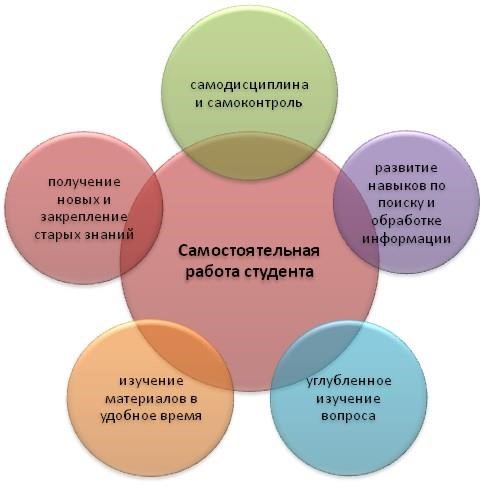 Самостоятельная работа является не только формой, но и средством обучения, поскольку она формирует определенные навыки и умения студентов, выполняя при этом ряд функций: развивающую, информационно-обучающую, ориентирующую и стимулирующую, воспитательную и исследовательскую. Развивающая функция повышает культуру умственного труда, приобщает к творческим видам деятельности, обогащает интеллектуальные способности студента. Информационно-обучающая включает в себя учебную деятельность студентов на аудиторных занятиях. Ориентирующая и стимулирующая придают процессу обучения профессионально ориентированный характер. Целью воспитательной функции является формирование и развитие профессиональных качеств будущего специалиста. Исследовательская функция формирует новый уровень профессиональнотворческого мышления. В качестве признаков самостоятельной работы выделяют следующие: наличие познавательной или практической задачи, проблемного вопроса; время выполнения заданий; проявление умственного напряжения; сознательность, самостоятельность и активность студентов в процессе решения поставленных задач; осуществление управления самостоятельной, познавательной и практической деятельностью студента. Таким образом, ядром самостоятельной работы является познавательная или проблемная задача, которая обусловливает весь процесс обучения. 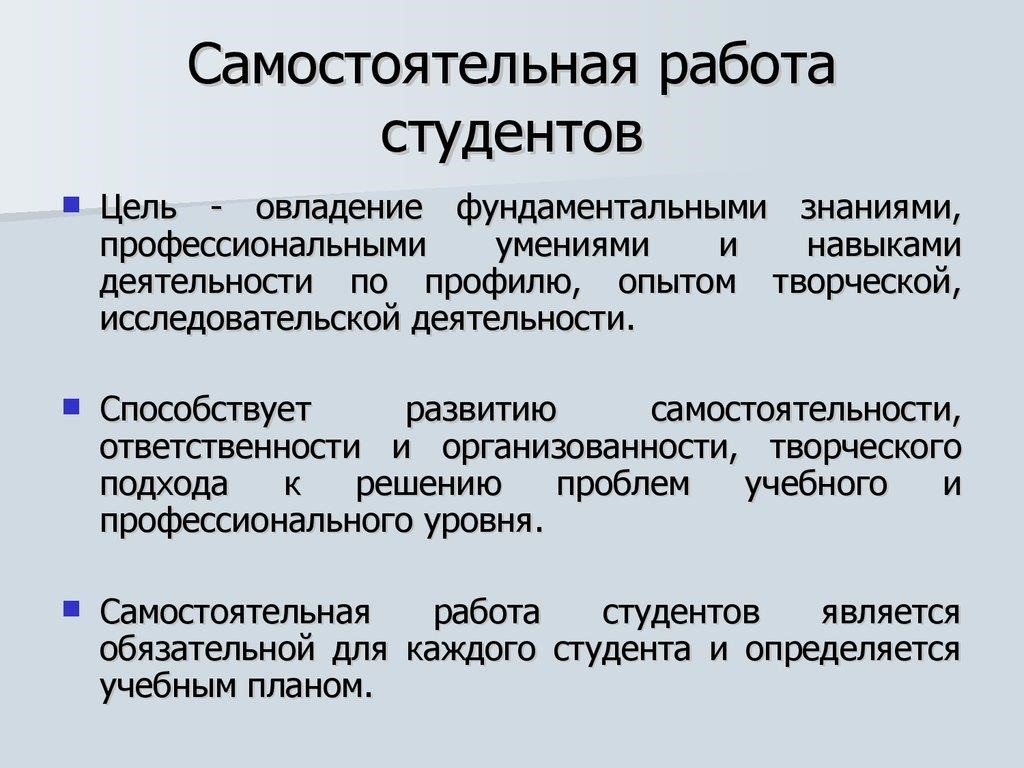 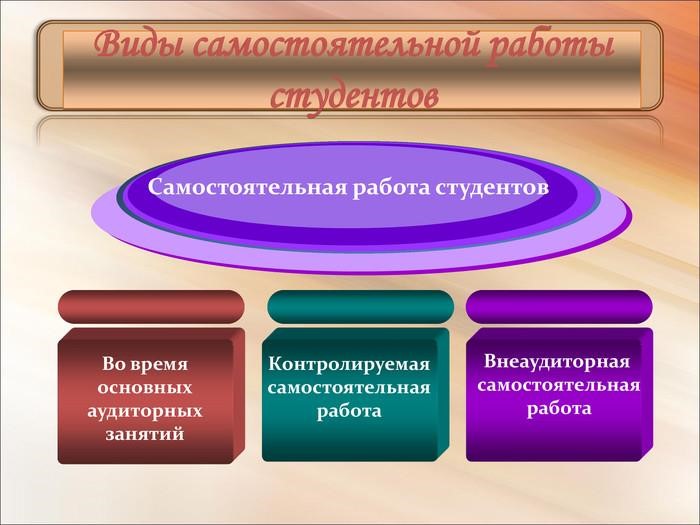 Самостоятельная работа студента может осуществляться в различных формах: как на аудиторных занятиях, так и во внеучебное время. 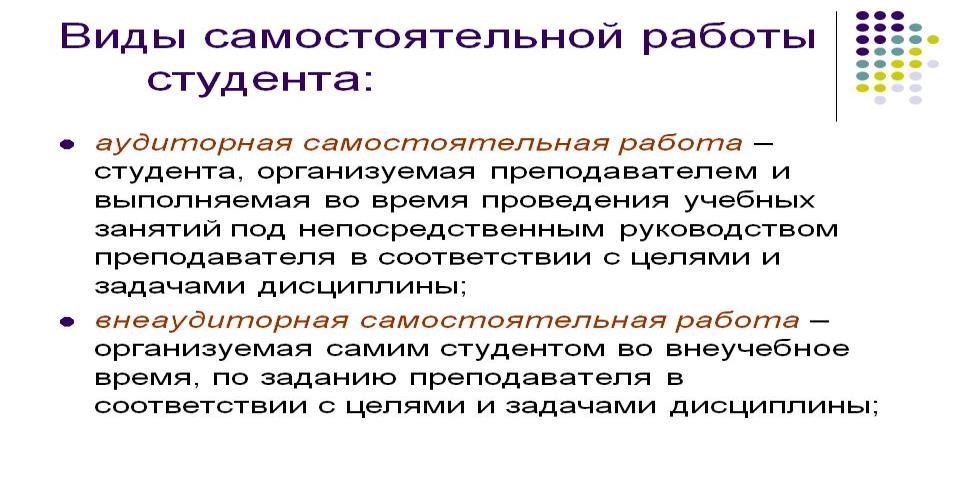 Видами самостоятельной работы по дисциплине «Правовая и финансовая грамотность» (Раздел 2) являются: написание эссе; подготовка к практическим занятиям.  ЭССЕ Эссе – это прозаическое сочинение небольшого объема и свободной композиции, выражающее индивидуальные впечатления и соображения по конкретному поводу или вопросу и заведомо не претендующее на определяющую или исчерпывающую трактовку предмета. Эссе́ (из фр. essai «попытка, проба, очерк», от лат. exagium «взвешивание») – литературный жанр, прозаическое сочинение небольшого объёма до 5 страниц, иногда и больше, свободной композиции, подразумевающее впечатления и соображения автора по конкретному поводу или предмету. Эссе относится к жанрам с нестрого заданными характеристиками. Вступление – здесь автор знакомит читателя (слушателя) с проблемой, создает определенное настроение и желание поразмышлять на указанную тему. Основная часть – нужно аргументированно доказать свой взгляд, предложить различные суждения. Можно указать мнения других людей, общепризнанные истины и так далее. Вывод – в заключительной части необходимо натолкнуть читателя (слушателя) на размышления, чтобы мысли автора надолго остались в памяти.  Основоположником данного жанра считается Мишель Монтень. Его книга «Опыты» как раз состоит из эссе на самые разные темы. Например, о чести, совести, деньгах, морали и так далее. Продолжателями традиции были классики Дени Дидро, Вольтер и Андре Моруа.  Эссе студента – это самостоятельная письменная работа на тему, предложенную преподавателем соответствующей дисциплины (тема может быть предложена и студентом, но обязательно должна быть согласована с преподавателем). Цель эссе состоит в развитии навыков самостоятельного творческого мышления и письменного изложения собственных мыслей.  Специфика жанра эссе заключается в следующем:  Заголовок эссе не находится в прямой зависимости от темы: кроме отражения содержания работы он может являться отправной точкой в размышлениях автора, выражать отношение части и целого.  Свободная композиция эссе подчинена своей внутренней логике. Вместо фактов на передний план выходит оригинальность мышления автора. Если в сочинении на литературную тему должно преобладать рациональное сочетание анализа художественного произведения с собственными рассуждениями, то в эссе – ярко выражена авторская позиция.  Если в традиционном сочинении приветствуются индивидуальные особенности стиля и языка автора сочинений, то в эссе индивидуальный авторский стиль – требование жанра.  Небольшой объем. Каких-либо жестких границ не существует. Объем эссе - от трех до семи страниц компьютерного текста. Например, в Гарвардской школе бизнеса часто пишутся эссе всего на двух страницах. В российских университетах допускается эссе до десяти страниц машинописного текста. Непринужденность повествования. Автору эссе важно установить доверительный стиль общения с читателем (слушателем); чтобы быть понятым, он избегает намеренно усложненных, неясных, излишне строгих построений. Исследователи отмечают, что хорошее эссе может написать только тот, кто свободно владеет темой, видит ее с различных сторон и готов предъявить не исчерпывающий, но многоаспектный взгляд на явление, ставшее отправной точкой его размышлений. Склонность к парадоксам. Эссе призвано удивить читателя (слушателя) – это, по мнению многих исследователей, его обязательное качество. Отправной точкой для размышлений, воплощенных в эссе, нередко является афористическое, яркое высказывание или парадоксальное определение, буквально сталкивающее на первый взгляд бесспорные, но взаимоисключающие друг друга утверждения, характеристики, тезисы. В отличие от реферата, который адресован любому читателю, поэтому начинается с "Я хочу рассказать о...", а заканчивается "Я пришел к следующим выводам...", эссе – это реплика, адресованная подготовленному читателю (слушателю). То есть человеку, который в общих чертах уже представляет, о чем пойдет речь. Это позволяет автору эссе сосредоточиться на раскрытии нового и не загромождать изложение деталями. ТЕМЫ ЭССЕ Подушка финансовой безопасности. Какой размер подушки финансовой безопасности (накоплений) достаточен? Как сформировать подушку безопасности? Где хранить резервный фонд? Что делать после того, как подушка сформирована? Проанализируйте доходы вашей семьи за последний год. Какие из них вы бы отнесли к категории «легких», а какие «трудных» денег? Как учитывать при планировании бюджета вашей семьи неденежные доходы? Вклад до востребования или на срок Чем депозит отличается от банковского вклада?  Каковы основные условия банковского вклада?  Что такое ликвидность вклада? В чём заключается различие между вкладами до востребования и срочными вкладами?  В чём состоит различие между накопительным и сберегательным вкладами?  Как сравнить условия вкладов, предлагаемые несколькими банками? Простой или сложный процент по вкладам? Как рассчитывается доход по вкладу?  Чем реальная процентная ставка отличается от номинальной?  Как уровень реальной процентной ставки зависит от темпа инфляции и срока вклада? От каких ещё параметров вклада зависит процентная ставка? В чём заключается различие между простым и сложным процентом? Какой процент более выгоден вкладчику? Какой депозит – с капитализацией или без капитализации процента – более выгоден вкладчику? Система страхования вкладов, ее преимущества и недостатки. Микрофинансовые организации: современные ростовщики или помощники неимущих? Пандемия коронавируса и кредитование граждан. Насколько сложнее переносят кризис сильно закредитованные заёмщики? Как банки привлекают заемщиков. Ипотека? Достоинства, недостатки. Образовательный кредит, его перспективы. Какие важнейшие правила личной финансовой безопасности, по вашему мнению, надо соблюдать при осуществлении платежей и расчетов? Как вы представляете денежную систему будущего – через 15-20 лет? (Сохранится ли наличное денежное обращение? Какова будет роль банков? Какие явления, существующие сегодня, отомрут, а какие новые явления появятся?) Парадоксы и финансово неграмотные модели поведения населения России в области расчетов и платежей, их анализ с точки зрения поведенческих эффектов и когнитивных искажений. Новые технологии расчетов и платежей в вашем городе (регионе). Особенности российского фондового рынка. Особенности российского рынка акций. Новые технологии на фондовом рынке. Сравнительный анализ акций и облигаций как финансовых инструментов: взгляд инвестора. Инвестиционные фонды в мировой экономике. Перспективы развития страхования жизни Инвестиционное страхование жизни Добровольное медицинское страхование Налоговый кодекс РФ: возможности сэкономить. Характерные черты предпринимательской деятельности в современных условиях. Роль и значение современного бизнеса в экономике Российской Федерации. Роль и место инновационного предпринимательства в стабилизации государственной экономики. Сферы деятельности и организационно-правовые формы частного предпринимательства. Предпринимательская идея и ее значение в современном бизнесе. Сквозные технологии в финансах. ПОДГОТОВКА К ПРАКТИЧЕСКИМ ЗАНЯТИЯМ Подготовка к практическому занятию включает следующие элементы самостоятельной деятельности: четкое представление цели и задач его проведения; выделение навыков умственной, аналитической, научной деятельности, которые станут результатом предстоящей работы. Выработка навыков осуществляется с помощью получения новой информации об изучаемых процессах и с помощью знания о том, в какой степени в данное время студент владеет методами исследовательской деятельности, которыми он станет пользоваться на практическом занятии. Следовательно, работа на практическом занятии направлена не только на познание студентом конкретных явлений внешнего мира, но и на изменение самого себя, включая формирование таких компетенций, как способность к самоорганизации и самообразованию, способность использовать методы сбора, обработки и интерпретации информации для решения задач, в том числе находящихся за пределами непосредственной сферы деятельности студента. Подготовка к практическому занятию нередко требует подбора материала, данных и специальных источников, с которыми предстоит учебная работа. Студенты должны дома подготовить к занятию 3–4 примера формулировки темы занятия, представленного в монографиях, научных статьях, отчетах. Затем они самостоятельно осуществляют поиск соответствующих источников, определяют актуальность конкретной темы, процессов и явлений, выделяют основные способы доказательства авторами научных работ ценности того, чем они занимаются. В ходе самого практического занятия студенты сначала представляют найденные ими варианты формулировки актуальности темы, обсуждают их и обосновывают свое мнение о наилучшем варианте. ТЕМА 9. СУЩНОСТЬ ФИНАНСОВОЙ ГРАМОТНОСТИ. ЛИЧНОЕ ФИНАНСОВОЕ ПЛАНИРОВАНИЕ КАК СПОСОБ ПОВЫШЕНИЯ БЛАГОСОСТОЯНИЯ ИНДИВИДА И СЕМЬИТемы эссе:  Подушка финансовой безопасности Какой размер подушки финансовой безопасности (накоплений) достаточен? Как сформировать подушку безопасности? Где хранить резервный фонд? Что делать после того, как подушка сформирована? Проанализируйте доходы вашей семьи за последний год. Какие из них вы бы отнесли к категории «легких», а какие «трудных» денег? Как учитывать при планировании бюджета вашей семьи неденежные  доходы? Пройдите тест по ссылке https://finuch.ru/lecture/7924 и оцените свой уровень финансовой грамотности. Я владею финансовой грамотностью на ___________ уровне. Самые проблемные темы по финансовой грамотности для меня – это:__________________________________________________ Для подготовки к занятию используется Учебное пособие по финансовой грамотности (электронный учебник) https://finuch.ru/   глава 4. https://finuch.ru/chapter/8096 ТЕМА 10. СБЕРЕЖЕНИЯТемы эссе: Вклад до востребования или на срок Чем депозит отличается от банковского вклада?  Каковы основные условия банковского вклада?  Что такое ликвидность вклада? В чём заключается различие между вкладами до востребования и срочными вкладами?  В чём состоит различие между накопительным и сберегательным вкладами?  Как сравнить условия вкладов, предлагаемые несколькими банками? Простой или сложный процент по вкладам? Как рассчитывается доход по вкладу?  Чем реальная процентная ставка отличается от номинальной?  Как уровень реальной процентной ставки зависит от темпа инфляции и срока вклада? От каких ещё параметров вклада зависит процентная ставка? В чём заключается различие между простым и сложным процентом? Какой процент более выгоден вкладчику? Какой депозит – с капитализацией или без капитализации процента – более выгоден вкладчику? 3. Система страхования вкладов, ее преимущества и недостатки. Для подготовки к занятию используется Учебное пособие по финансовой грамотности (электронный учебник) https://finuch.ru/ глава 6. https://finuch.ru/chapter/8601 ТЕМА 11. КРЕДИТЫ И ЗАЙМЫТемы эссе: Как банки привлекают заемщиков. Ипотека? Достоинства, недостатки. Образовательный кредит, его перспективы. Сквозные технологии в кредитовании. 	Для 	подготовки 	к 	занятию 	используется 	Учебное 	пособие 	по финансовой грамотности (электронный учебник) https://finuch.ru/  глава 7 https://finuch.ru/chapter/8705 ТЕМА 12. РАСЧЕТЫ И ПЛАТЕЖИТемы эссе: Какие важнейшие правила личной финансовой безопасности, по вашему мнению, надо соблюдать при осуществлении платежей и расчетов? Как вы представляете денежную систему будущего — через 15—20 лет? (Сохранится ли наличное денежное обращение? Какова будет роль банков? Какие явления, существующие сегодня, отомрут, а какие новые явления появятся?) Парадоксы и финансово неграмотные модели поведения населения России в области расчетов и платежей, их анализ с точки зрения поведенческих эффектов и когнитивных искажений. 4. Новые технологии расчетов и платежей в вашем городе (регионе). Для подготовки к занятию используется Учебное пособие по финансовой грамотности (электронный учебник) https://finuch.ru/  глава 5. https://finuch.ru/chapter/8408 ТЕМА 13. ФИНАНСОВЫЙ РЫНОКТемы эссе: Особенности российского фондового рынка. Особенности российского рынка акций. Новые технологии на фондовом рынке. Сравнительный 	анализ 	акций 	и 	облигаций 	как 	финансовых инструментов: взгляд инвестора. Инвестиционные фонды в мировой экономике. 6. Сквозные технологии на финансовом рынке. Для подготовки к занятию используется Учебное пособие по финансовой грамотности (электронный учебник) https://finuch.ru/  глава 8. https://finuch.ru/chapter/8808  ТЕМА 14. СТРАХОВАНИЕТемы эссе: Страхование транспортных средств Имущественное страхование Экономическое содержание и значение личного страхования Страхование финансовых рисков Перспективы развития страхования жизни Инвестиционное страхование жизни Добровольное медицинское страхование Для подготовки к занятию используется Учебное пособие по финансовой грамотности (электронный учебник) https://finuch.ru/  глава 10. https://finuch.ru/chapter/8916 ТЕМА 15. НАЛОГИ И НАЛОГООБЛОЖЕНИЕТемы эссе: Налоговый кодекс РФ: возможности сэкономить. Особенности 	исчисления налога с доходов физических лиц налоговыми агентами. Механизм начисления и уплаты налога на добавленную стоимость в бюджет. Налоговые вычеты и порядок их применения. Ответственность за нарушения налогового законодательства. Законодательные и административные ограничения в налоговой политике. Налог на доходы с физических лиц. Налоговые правонарушения и санкции. Для подготовки к занятию используется Учебное пособие по финансовой грамотности (электронный учебник) https://finuch.ru/  глава 2. https://finuch.ru/chapter/8237 ТЕМА 16. ОСНОВЫ ПРЕДПРИНИМАТЕЛЬСКОЙДЕЯТЕЛЬНОСТИТемы эссе: Характерные 	черты 	предпринимательской деятельности в современных условиях. Роль и значение современного бизнеса в экономике Российской Федерации. Роль и место инновационного предпринимательства в стабилизации государственной экономики. Сферы деятельности и организационно-правовые формы частного предпринимательства. Предпринимательская идея и ее значение в современном бизнесе. ПРИМЕРНЫЕ ТЕСТЫ 1.Для 	эффективного (сознательного, рационального) личного планирования характерно (выберите все верные варианты): а) с наибольшей вероятностью достигаются финансовые цели б) на достижение какой-то финансовой цели «может быть направленно чрезмерное количество ресурсов в) обеспечивается высокая заработная плата 2.Процесс оптимизации активов и пассивов включает: а) принятие мер по исправлению критической ситуации б) увеличение пассивов в) увеличение активов 3.С какого уровня дохода на одного члена семьи в месяц нужно начинать долгосрочное планирование семейного бюджета?  а) 25 000 рублей в месяц;  б) 50 000 рублей в месяц;  в) 100 000 рублей в месяц;  г) более 100 000 рублей;  д) независимо от уровня дохода  е) это вообще излишне. 4.К факторам, которые стоит учитывать при выборе банка для открытия вклада, относятся: а) месторасположение банка  б) участие в ССВ   в) возможность досрочного закрытия вклада с потерей процентов  5.Банк предлагает вам разные варианты депозитных вкладов сроком на год под 9% годовых. Вариант, при котором вы получите наибольший доход, – это вклад: а) без капитализации б) с годовой капитализацией в) с ежеквартальной капитализацией г) с ежемесячной капитализацией   6.Из перечисленных ниже активов семьи инвестиционными являются: а) квартира, сдаваемая в аренду  б) квартира, в которой живет семья в) автомобиль 7.Все долги (задолженности) домохозяйства другим людям, домохозяйствам и организациям, включая банковские кредиты (ипотечные, автомобильные, потребительские, ломбардные, карточные), беспроцентные займы и задолженности по оплатам товаров и услуг – это: а) актив б) пассив  в) баланс г) отчет об убытках 8.К активам домохозяйства относятся: а) драгоценности б) автомобильный кредит в) беспроцентный займ 9.Кредит – это: а) финансирование государственных экономических программ б) ссуды на условиях возвратности и платности в) доверие кредитора заемщику г) привлечение денежных средств банками 10.Ссудный процент – это: а) долг заемщика кредитору б) сумма кредита, которую заемщик обязан вернуть кредитору в) плата за кредит г) прибыль банка 11.Инвестирование — это:  а) процесс вложения средств в инвестиционные инструменты с целью получения дохода  б) процесс вложения средств в инвестиционные инструменты с целью обеспечения их физической сохранности в) процедура купли-продажи недвижимости12.Страховщик — это:  а) лицо, заключившее договор страхования  б) специализированная организация, которая предоставляет услуги страхования и имеет на это соответствующую лицензию  в) лицо, в пользу которого будет осуществлена страховая выплата при возникновении страхового случая  г) организация или гражданин, заключившие договор страхования с целью получения страховой выплаты при наступлении страхового случая 13.Налог — это:  	а) 	обязательный 	индивидуальный 	безвозмездный 	платёж, осуществляемый физическими и юридическими лицами в бюджет государства  б) добровольный платёж, уплачиваемый физическими лицами для благотворительных целей  в) платёж, уплачиваемый физическими и юридическими лицами в натуральной форме  14.К преимуществам регистрации предпринимательской деятельности в качестве индивидуального предпринимателя относится:  а) упрощённая процедура регистрации  б) отсутствие ограничений по осуществляемым видам деятельности  в) ограниченная ответственность владельцев бизнеса  г) доступность разнообразных источников финансирования  15.При планировании расходов личного бюджета к обязательным следует отнести: а) покупку нового смартфона б) сбережения в) оплату коммунальных услуг г) ремонт квартиры 16.К пассивным операциям банков относится: а) предоставление ссуд б) сделки с недвижимостью в) прием вкладов  г) операции с ценными бумагами 17.К пассивам домохозяйства относятся: а) драгоценности б) автомобильный кредит в) средства на банковских депозитах  18.Виды налогов бывают:  а) обязательные и добровольные  б) дешёвые и дорогие  в) федеральные, региональные, местные  19.Сумма, на которую уменьшается налоговая база по подоходному налогу, если налогоплательщик продал имущество или купил квартиру, — это:  а) стандартный налоговый вычет  б) имущественный налоговый вычет  в) социальный налоговый вычет  20.Главное качество, отличающее стартапы от других бизнес-проектов, – это: а) наличие большого собственного капитала для открытия и развития бизнеса б) копирование уже запущенных проектов в) отсутствие капитала на развитие бизнеса г) новаторство 21.Доход от сдачи в аренду недвижимости относится к доходам: а) доходы от текущей деятельности б) доходы от активов в) социальный доход 22.Заработная плата Алексея в 2021 году выросла на 15%, а в 2022-м осталась неизменной. Как изменилась реальная зарплата Алексея за два года, если инфляция в 2021 году была 4,2%, в 2022-м —8,4%? а) реальная заработная плата выросла б) реальная заработная плата упала в) реальная заработная плата не изменилась г) все зависит от того, как изменился курс рубля по отношению к доллару ВОПРОСЫ ДЛЯ САМОСТОЯТЕЛЬНОЙ РАБОТЫК факторам, которые стоит учитывать при выборе банка для получения кредита, относятся:  Законодательство Российской Федерации разрешает пользоваться кредитными картами лицам, достигшим: В случае пропажи банковской карты необходимо в первую очередь:  Незначительным финансовым риском характеризуются инвестиционные инструменты:  По договору страхования недвижимости можно застраховать:  Сумма, на которую уменьшается налоговая база по подоходному налогу, если налогоплательщик продал имущество или купил квартиру, — это:  За предоставлением имущественного налогового вычета следует обращаться в_______  Аня купила 1000 акций компании «Обские леса» 1 августа 2020 г. 1 марта 2021 г. компания объявила о выплате дивидендов в размере 10 руб. на одну акцию. Доход Ани по итогам года: Предположим, что акция А с вероятностью в 35% подешевеет на 10%, останется на том же уровне или подорожает на 10%, а акция Б с вероятностью в 50% подешевеет или подорожает на 20%. У акции ____ риск выше. В настоящий момент ставка налога на заработную плату физических лиц – налоговых резидентов РФ составляет____ %. ____________ пластиковая карточка позволяет ее владельцу осуществлять расчеты только в пределах той суммы, которая находится на его отдельном (карточном) счете в банке Данные дебетовой карты, которые у вас не имеют права запрашивать при совершении покупок в Интернете, – это: Микропроцессор (чип) размещают на платежных карточках для…  В настоящий момент ставка налога на заработную плату физических лиц – налоговых резидентов РФ составляет____ % Система страхования вкладов, существующая в данный момент в нашей стране, распространяется на депозиты ___________ лиц  Ваши деньги лежат на вкладе со ставкой 7% годовых, а ежегодная инфляция составляет 8%. Через год, сняв деньги со счёта, вы сможете купить товаров_________, чем могли бы купить на эти деньги сегодня Банк предлагает вам разные варианты депозитных вкладов сроком на год под 9% годовых. Вариант, при котором вы получите наибольший доход, – это вклад с _______________________ К организациям, которые могут выдавать кредиты физическим лицам, относятся: _____________________ Платежный 	оборот 	осуществляется 	в 	_________ 	и __________________ формах К долговым ценным бумагам относятся ______________ К долевым ценным бумагам относятся ______________ Процесс проведения торговли в едином месте обеспечивают________________  Уровни налогов в РФ: Документы 	для 	регистрации 	общества 	с 	ограниченной ответственностью представляются в _____________________  Сумма, полученная после реализации товаров, – это ___________  Анализ и прогнозирование рыночной ситуации в целях ориентации производства и обеспечения лучших экономических условий для реализации продукции – это _________________ Эмиссию денег осуществляет ____________ банк  Процентная ставка, под которую Центральный банк выдает кредит коммерческим банкам, – это ____________________ Привлекают свободные денежные средства и размещают их в форме ссуд ______________ банки Прибыль банка – это разница между ___________________ Период времени, по итогам которого необходимо определить налоговую базу и рассчитать сумму налога к уплате, — это: ____________ период Чем выше риск, тем _______________ доходность Подлежат страхованию через ССВ депозиты ________лиц Исходя из мощности двигателя и категории транспортного средства, находящегося в собственности налогоплательщика, рассчитывается _____ налог. Ключом, который позволяет использовать банковскую карточку для снятия наличных в банкомате, служит_____________  Банки в рамках "зарплатного проекта" выдают _______    карты Услуги по предоставлению инвесторам доступа к инструментам фондового рынка оказывают ______________________  Страховщиками могут быть______ лица  Прибыль, которую фирма получает после уплаты всех предусмотренных законодательством налогов, называется: Максимально возможный размер страховой выплаты при наступлении страхового случая — это________________  Дайте определение понятий «финансовая грамотность» и «экономическая культура общества и личности».  Сформулируйте основные признаки финансово-грамотного населения. Раскройте 	понятие 	личного 	финансового 	планирования, сформулируйте цели и задачи личного финансового планирования.  Охарактеризуйте активы и пассивы домохозяйства. Назовите факторы, которые стоит учитывать при выборе банка для получения кредита. Дайте определение понятия «кредит». Назовите и охарактеризуйте принципы кредитования. Обоснуйте необходимость кредита.  Сформулируйте понятие и мотивы сбережений.  Назовите главные финансовые ошибки населения в области сбережений.  Приведите характеристику видов сбережений.  Назовите виды денег. Дайте характеристику понятий наличные и безналичные деньги.  Раскройте понятия текущий счет, дебетовая карта, кредитная карта.  Раскройте понятие страхования, охарактеризуйте участников страхового рынка: страховщик, страхователь, выгодоприобретатель, страховой агент, страховой брокер. Сформулируйте экономическую сущность инвестиций, их цели. Сформулируйте и охарактеризуйте этапы построения личного финансового плана. Охарактеризуйте интуитивные и финансово-грамотные решения в области планирования личных финансов и финансов домохозяйства.  В чем состоит механизм формирования «финансовой подушки безопасности»? Приведите обоснование целесообразности применения страховки как инструмента снижения риска в личном финансовом планировании. Приведите классификацию коммерческих банков и основных операций.  Охарактеризуйте роль Банка России и его функции.  Дайте определение понятий банковские вклады и депозиты, охарактеризуйте их разновидности.  Сформулируйте базовые положения финансовой грамотности для депозитов. Охарактеризуйте взаимосвязь сбережений и инфляции.  Сформулируйте и раскройте принципы кредитования. Приведите определение понятий номинальная и реальная процентная ставка по кредиту, полная стоимость кредита (ПСК).  Раскройте понятия реструктуризация и рефинансирование кредитной задолженности. Охарактеризуйте понятия и деятельность микрофинансовых организаций, коллекторских организаций.  Сформулируйте принципы поведения финансово-грамотного заемщика.  Перечислите виды расчетов, используемых гражданами.  Перечислите риски при расчетах и платежах.  Сформулируйте правила безопасного использования банковской карты. Назовите и охарактеризуйте формы финансового мошенничества и способы минимизации рисков при использовании банковских карт. Представьте характеристику добровольного и обязательного страхования.  Приведите характеристику видов страхования для физических лиц (страхование жизни, страхование от несчастных случаев, медицинское страхование, страхование имущества, страхование гражданской ответственности).  Раскройте понятия страховая сумма, страховая стоимость и страховая премия.   Раскройте понятия страховые риски, страховой случай, страховой ущерб, страховая выплата. Назовите основные инвестиционные инструменты для частного инвестора.  Раскройте понятие фондовый рынок, сформулируйте его роль.  Приведите классификацию ценных бумаг.  Назовите и охарактеризуйте участников рынка ценных бумаг (фондового рынка).  Раскройте понятие фондовая биржа, охарактеризуйте ее роль.  Приведите характеристику паевых инвестиционных фондов.  Приведите характеристику индивидуального инвестиционного счета.  Назовите сквозные технологии на фондовом рынке. Дайте определение понятию налог, назовите виды налогов. Раскройте понятия ставка налога, сумма налога, налоговые льготы. Дайте определение понятия предпринимательская деятельность, назовите ее преимущества и недостатки. Сформулируйте 	основные 	качества, 	присущие 	успешным предпринимателям. Охарактеризуйте современные формы предпринимательства. Дайте определение стартапа, сформулируйте его признаки. Назовите, кто может стать стартапером.  Сформулируйте правила создания нового бизнеса (стартапа). Назовите и охарактеризуйте стадии создания стартапа.  Приведите характеристику организационно-правовых форм бизнеса.  Перечислите возможности, которые получает гражданин при рефинансировании кредита.  Приведите обоснование целесообразности использования для расчётов и платежей кредитной карты. Назовите любых трёх профессиональных участников рынка ценных бумаг и проиллюстрируйте примерами их деятельность. КРИТЕРИИ ОЦЕНИВАНИЯ КОМПЕТЕНЦИЙ Оценка «зачтено» выставляется студенту, если он определяет цель проекта; выделяет и характеризует стадии решения взаимосвязанных задач исходя из действующих правовых норм; анализирует теоретические и практические проблемы для достижения ожидаемых результатов; выбирает оптимальные способы решения задач исходя из действующих правовых норм, имеющихся ресурсов и ограничений; логически обосновывает необходимость выполнения проекта в соответствии с установленными целями, сроками и затратами; разрабатывает и оформляет проект с использованием цифровых инструментов исходя из действующих правовых норм, имеющихся ресурсов и ограничений; применяет на практике знания об основах поведения экономических агентов, принципы рыночного обмена и закономерности функционирования рыночной экономики, принципы экономического анализа для принятия решений, показатели социально-экономического развития и роста, ресурсные и экологические ограничения развития, понимает необходимость долгосрочного устойчивого развития, сущность и функции предпринимательской деятельности и риски, связанные с ней, особенности частного и государственного предпринимательства, инновационной деятельности; опираясь на знания основных видов личных доходов, расходов, в том числе обязательных, использует принципы личного финансового планирования и ведения личного бюджета; оценивает свои права на налоговые льготы, пенсионные и социальные выплаты, ведет личный бюджет, в том числе используя программные продукты, решает типичные задачи в сфере личного экономического и финансового планирования, возникающие на разных этапах жизненного цикла; осознавая виды и источники возникновения экономических и финансовых рисков для индивида, способы их снижения, пользуется источниками информации о правах и обязанностях потребителя финансовых услуг, анализирует условия финансовых продуктов и положения договоров с финансовыми организациями, оценивает индивидуальные риски, в том числе риск стать жертвой мошенничества, и управляет ими; хорошо знаком с правовыми нормами, обеспечивающими борьбу с проявлениями экстремизма, терроризма в различных областях жизнедеятельности,   понимает сущность коррупционного поведения и его взаимосвязь с социальными, экономическими, политическими и иными условиями; грамотно планирует, организует и проводит мероприятия, направленные на предупреждение проявлений терроризма, экстремизма, коррупционных рисков в профессиональной деятельности, исключает склонение к коррупционным правонарушениям, эффективно соблюдает правила общественного взаимодействия на основе нетерпимого отношения к проявлениям терроризма, экстремизма, коррупции и противодействует им в профессиональной деятельности. Оценка «зачтено» выставляется студенту, если теоретическое содержание курса освоено полностью, без пробелов; он исчерпывающе, последовательно, четко и логично излагает материал; свободно справляется с задачами, вопросами и другими видами применения знаний; использует в ответе дополнительный материал; все предусмотренные программой задания выполнены, качество их выполнения оценено на достаточном уровне; анализирует полученные результаты; проявляет самостоятельность при выполнении заданий. Компетенции УК-2, УК-10, УК-11 освоены на высоком уровне. Оценка «не зачтено» выставляется студенту, если он не применяет знания о стадиях решения взаимосвязанных задач исходя из действующих правовых норм; не применяет знания об оптимальных способах решения задач исходя из действующих правовых норм, имеющихся ресурсов и ограничений; не может обеспечить выполнение проекта в соответствии с установленными целями, сроками и затратами, исходя из действующих правовых норм, имеющихся ресурсов и ограничений, в том числе с использованием цифровых инструментов; не применяет знания об основах поведения экономических агентов, принципы рыночного обмена и закономерности функционирования рыночной экономики, принципы экономического анализа для принятия решений; не применяет знания о принципах и способах личного финансового планирования и ведения личного бюджета, не ведет личный бюджет, в том числе используя программные продукты, не решает типичные задачи в сфере личного экономического и финансового планирования; не осознает виды и источники возникновения экономических и финансовых рисков для индивида; не знаком с правовыми нормами, обеспечивающими борьбу с проявлениями экстремизма, терроризма в различных областях жизнедеятельности,   не понимает сущность коррупционного поведения и его взаимосвязь с социальными, экономическими, политическими и иными условиями; не может спланировать, организовать и провести мероприятия, направленные на предупреждение проявлений терроризма, экстремизма, коррупционных рисков в профессиональной деятельности, не исключает склонение к коррупционным правонарушениям, не соблюдает правила общественного взаимодействия на основе нетерпимого отношения к проявлениям терроризма, экстремизма, коррупции и не противодействует им в профессиональной деятельности. Зачет не выставляется студенту, если он не знает значительной части программного материала, допускает существенные ошибки, неуверенно, с большими затруднениями выполняет практические работы, компетенции УК-2, УК-10, УК-11 не сформированы, большинство предусмотренных программой учебных заданий не выполнено, качество их выполнения оценено числом баллов, близким к минимальному. Процедура выставления зачета проводится на последнем практическом занятии; оценивание знаний обучающегося происходит по результатам защиты практических работ и оценки знаний студента. Перед зачетом студенту необходимо полностью выполнить практические задания, оформить эссе. При наличии задолженностей по текущей аттестации по данной дисциплине студент к сдаче зачета не допускается. Текущая аттестация студентов проводится преподавателями, ведущими практические занятия по дисциплине, в следующих формах: собеседование и защита практических работ, эссе.    СПИСОК РЕКОМЕНДУЕМОЙ ЛИТЕРАТУРЫ  Перечень основной литературы: Правоведение: учебное пособие / М. П. Беляев, Л. А. Буторин, Т. А. Буторина [и др.] ; под редакцией М. П. Беляева. — 2-е изд. — Москва : Дашков и К, 2022. — 444 c. — ISBN 978-5-394-04672-8. — Текст: электронный // Цифровой образовательный ресурс IPR SMART : [сайт]. — URL: https://www.iprbookshop.ru/120748.html  Правоведение: учебное пособие: [16+] / А. В. Велькин, И. Ю. Гольтяпина, Ю. А. Гудков [и др.]. – Москва; Берлин: Директ-Медиа, 2021. – 284 с. : табл. – Режим доступа: по подписке. – URL: https://biblioclub.ru/index.php?page=book&id=614657 – ISBN 978-5-4499-2108-6. – DOI 10.23681/614657. – Текст: электронный. Чумакова, О. В. Основы правоведения: учебное пособие для студентов неюридических вузов / О. В. Чумакова. — Москва : National Research, 2020. — 417 c. — ISBN 978-1-952243-11-0. — Текст: электронный // Цифровой образовательный ресурс IPR SMART : [сайт]. — URL: https://www.iprbookshop.ru/95596.html  Юнусова, А. Н. Правоведение: учебное пособие / А. Н. Юнусова. — Саратов : Вузовское образование, 2022. — 118 c. — ISBN 978-5-4487-0822-0. — Текст : электронный // Цифровой образовательный ресурс IPR SMART : [сайт]. — URL: https://www.iprbookshop.ru/120564.html  Предпринимательство: учебник для магистров / И. К. Ларионов, А. Н. Герасин, О. Н. Герасина [и др.] ; под редакцией И. К. Ларионова. — 3-е изд. — Москва : Дашков и К, 2019. — 191 c. — ISBN 978-5-394-03079-6. — Текст: электронный // Цифровой образовательный ресурс IPR SMART: [сайт]. — URL: https://www.iprbookshop.ru/85626.html Сычева-Передеро, О. В. Финансовая грамотность: учебное пособие / О. В. Сычева-Передеро, О. В. Секлецова, И. В. Корчагина. — Кемерово: КемГУ, 2021. — 116 с. — ISBN 978-5-8353-2814-7. — Текст: электронный // Лань: электронно-библиотечная система. — URL: https://e.lanbook.com/book/186377  Финансовая грамотность: учебник: [16+] / Ю.Р. Туманян, О.А. Ищенко-Падукова, А.Н. Козлов и др.; Южный федеральный университет. – Ростов-на-Дону; Таганрог: Южный федеральный университет, 2020. – 212 с.: ил., табл. – Режим доступа: по подписке. – URL: https://biblioclub.ru/index.php?page=book&id=612183  Перечень дополнительной литературы: Богатырев, С. Ю. Поведенческие финансы: учебное пособие / С. Ю. Богатырев; Финансовый университет при Правительстве Российской Федерации. – Москва: Прометей, 2018. – 210 с. : схем., ил., табл. – Режим доступа: по подписке. – URL: https://biblioclub.ru/index.php?page=book&id=494852 Братановский, С. Н. Конституционное право: учебник / С. Н. Братановский, М. Ф. Зеленов. — Москва: Ай Пи Ар Медиа, 2023. — 388 c. — ISBN 978-5-4497-1843-3. — Текст : электронный // Цифровой образовательный ресурс IPR SMART : [сайт]. — URL: https://www.iprbookshop.ru/125592.html  Буркина, О. А. Уголовное право (Общая и Особенная части) : учебное пособие / О. А. Буркина. — Пермь: Пермский государственный гуманитарнопедагогический университет, 2021. — 215 c. — ISBN 978-5-907459-05-2. — Текст : электронный // Цифровой образовательный ресурс IPR SMART : [сайт]. — URL: https://www.iprbookshop.ru/116378.html  Основы гражданского права. Ч.1: учебное пособие / Н. В. Мирошниченко, И. Ф. Дедюхина, О. В. Жданова [и др.]. — Ставрополь: Ставропольский государственный аграрный университет, 2021. — 152 c. — Текст: электронный // Цифровой образовательный ресурс IPR SMART: [сайт]. — URL: https://www.iprbookshop.ru/121683.html  Пучкова, В. В. Трудовое право: учебное наглядное пособие / В. В. Пучкова. — Москва: Ай Пи Ар Медиа, 2022. — 306 c. — ISBN 978-5-4497-1545-6. — Текст : электронный // Цифровой образовательный ресурс IPR SMART : [сайт]. — URL: https://www.iprbookshop.ru/117870.html   Рынок ценных бумаг: учебное пособие и практикум / А. В. Золкина, А. А. Панасюк, А. Ю. Анисимов, И. А. Кокорев. — Москва : Институт мировых цивилизаций, 2019. — 84 c. — ISBN 978-5-6043054-7-8. — Текст: электронный // Цифровой образовательный ресурс IPR SMART: [сайт]. — URL: https://www.iprbookshop.ru/94841.html  Семейное право: учебник / Б. М. Гонгало, П. В. Крашенинников, Л. Ю. Михеева, О. А. Рузакова ; под редакцией П. В. Крашенинникова. — 5-е изд. — Москва : Статут, 2022. — 320 c. — ISBN 978-5-8354-1817-6. — Текст : электронный // Цифровой образовательный ресурс IPR SMART : [сайт]. — URL: https://www.iprbookshop.ru/126412.html  Финансовая грамотность: учебник для вузов / науч. ред. Р. А. Кокорев. — Москва: Издательство Московского университета, 2021. — 568 с.: ил. ISBN 978-5-19-011698-4 (e-book) ISBN 978-5-19-011654-0 [Электронный ресурс]. – URL: https://fincult.info/upload/iblock/a1e/Uchebnoe_posobie.pdf Перечень учебно-методического обеспечения самостоятельной работы обучающихся по дисциплине Методические указания по выполнению практических работ по дисциплине «Правовая и финансовая грамотность», [Электронная версия]. Методические указания по организации самостоятельной работы по дисциплине «Правовая и финансовая грамотность», [Электронная версия]. СОГЛАСОВАНОДиректор Института _______________________,кандидат философских наук_______________________Одобрено:Решением Ученого Советаот «22» апреля 2022 г. протокол № 5УТВЕРЖДАЮРектор АНО ВО «СГЛА»_______________ Храмешин С.Н.Код,формулировка компетенцииКод,формулировка индикатораПланируемые результаты обучения по дисциплине (модулю), характеризующие этапы формирования компетенций, индикаторовУК-2Способен определять круг задач в рамках поставленной цели и выбирать оптимальные способы их решения, исходя из действующих правовых норм, имеющихся ресурсов и ограниченийИД-1 УК-2 формулирует цель проекта, определяет совокупность взаимосвязанных задач, обеспечивающих ее достижение и определяет ожидаемые результаты решения задач  Определяет цель проекта; выделяет и характеризует стадии решения взаимосвязанных задач исходя из действующих правовых норм; анализирует теоретические и практические проблемы для достижения ожидаемых результатов.  УК-2Способен определять круг задач в рамках поставленной цели и выбирать оптимальные способы их решения, исходя из действующих правовых норм, имеющихся ресурсов и ограниченийИД-2 УК-2 разрабатывает план действий для решения задач проекта, выбирая оптимальный способ их решения, исходя из действующих правовых норм и имеющихся ресурсов и ограничений Выбирает оптимальные способы решения задач исходя из действующих правовых норм, имеющихся ресурсов и ограничений. УК-2Способен определять круг задач в рамках поставленной цели и выбирать оптимальные способы их решения, исходя из действующих правовых норм, имеющихся ресурсов и ограниченийИД-3 УК-2 обеспечивает выполнение проекта в соответствии с установленными целями, сроками и затратами, исходя из действующих правовых норм, имеющихся ресурсов и ограничений, в том числе с использованием цифровых инструментов. Логически обосновывает необходимость выполнения проекта в соответствии с установленными целями, сроками и затратами; разрабатывает и оформляет проект с использованием цифровых инструментов исходя из действующих правовых норм, имеющихся ресурсов и ограничений. УК-10. Способен принимать обоснованные экономические решенияв различных областях жизнедеятельностиИД-1 УК-10 Понимает базовые принципы функционирования экономики и экономического развития, цели и формы участия государства в экономике Применяет на практике знания об основах поведения экономических агентов, принципы рыночного обмена и закономерности функционирования рыночной экономики, принципы экономического анализа для принятия решений, показатели социально-экономического развития и роста, ресурсные и экологические ограничения развития, понимает необходимость долгосрочного устойчивого развития, сущность и функции предпринимательской деятельности и риски, связанные с ней, особенности частного и государственного предпринимательства, инновационной деятельности.  УК-10. Способен принимать обоснованные экономические решенияв различных областях жизнедеятельностиИД-2 УК-10 Применяет методы личного экономического и финансового планирования для достижения текущих и долгосрочных финансовых целей Опираясь на знания основных видов личных доходов, расходов, в том числе обязательных, использует принципы личного финансового планирования и ведения личного бюджета; оценивает свои права на налоговые льготы, пенсионные и социальные выплаты, ведет личный бюджет, в том числе используя программные продукты, решает типичные задачи в сфере личного экономического и финансового планирования, возникающие на разных этапах жизненного цикла. УК-10. Способен принимать обоснованные экономические решенияв различных областях жизнедеятельностиИД-3 УК-10 Использует финансовые инструменты для управления личными финансами, контролирует собственные экономические и финансовые риски Осознавая виды и источники возникновения экономических и финансовых рисков для индивида, способы их снижения, пользуется источниками информации о правах и обязанностях потребителя финансовых услуг, анализирует условия финансовых продуктов и положения договоров с финансовыми организациями, оценивает индивидуальные риски, в том числе риск стать жертвой мошенничества, и управляет ими. УК-11Способен формировать нетерпимое отношение к проявлениям экстремизма, терроризма, коррупционному поведению и противодействовать им в профессиональной деятельностиИД-1 УК-11 Знаком с действующими правовыми нормами, обеспечивающими борьбу с проявлениями экстремизма, терроризма в различных областях жизнедеятельности, со способами профилактики коррупции и формирования нетерпимого отношения к ней; Знаком с правовыми нормами, обеспечивающими борьбу с проявлениями экстремизма, терроризма в различных областях жизнедеятельности, понимает сущность коррупционного поведения и его взаимосвязь с социальными, экономическими, политическими и иными условиями. УК-11Способен формировать нетерпимое отношение к проявлениям экстремизма, терроризма, коррупционному поведению и противодействовать им в профессиональной деятельностиИД-2 УК-11 Предупреждает возможные проявления экстремизма, терроризма, коррупционные риски в профессиональной деятельности; исключает вмешательство в свою профессиональную деятельность в случаях склонения к коррупционным правонарушениям; Планирует, организует и проводит мероприятия, направленные на предупреждение проявлений терроризма, экстремизма, коррупционных рисков в профессиональной деятельности, исключает склонение к коррупционным правонарушениям. УК-11Способен формировать нетерпимое отношение к проявлениям экстремизма, терроризма, коррупционному поведению и противодействовать им в профессиональной деятельностиИД-3 УК-11 Взаимодействует в обществе на основе нетерпимого отношения к проявлениям экстремизма, терроризма, коррупционному поведению и противодействует им в профессиональной деятельности Соблюдает правила общественного взаимодействия на основе нетерпимого отношения к проявлениям терроризма, экстремизма, коррупции и противодействует им в профессиональной деятельности Доходы Сумма, руб. Расходы Сумма, руб. Всего Накопления Герои сказок Непредвиденная ситуация (страховой случай) Вид страхования для снижения ущерба Кошка («Кошкин дом») Буратино («Золотой ключ») Емеля («По щучьему велению») Жители Лимпопо («Доктор Айболит») Показатели Параметры Показатели Дом кошкин Летучий корабль Страховая сумма 1 млн. руб. 3 млн. руб. Страховая стоимость 1 млн. 500 тыс. руб. 3 млн. руб. Страховые риски Пожар Стихийные бедствия кража Ущерб Хищение Срок оповещения страховщика о наступлении страхового случая 3 дня с момента наступления 5 дней с момента наступления Перечень документов, необходимых для получения страховой выплаты Правоустанавливающие документы на владение домом Документ, удостоверяющий личность Договор страхования Справка о произошедшем событии Правоустанавливающие документы на владение; документ, удостоверяющий личность; договор страхования; справка о произошедшем событии. 1. Страхователь А. Финансовая услуга, направленная на снижение убытков или ущерба от неблагоприятных событий, которые с некоторой вероятностью могут наступить в будущем 2. Страховщик Б. Посредник между страховщиком и страхователем, который оказывает страховые услуги от имени страховщика и за его счёт на основании заключённого с ним договора 3. Страховой агент В. Максимальная сумма, на которую застрахован объект 4. Страховая сумма Г. Организация или гражданин, заключившие договор страхования со страховщиком с целью получения страховой выплаты при наступлении случаев, предусмотренных договором 5. Страхование Д. Специализированная организация, которая предоставляет услуги страхования и имеет на это соответствующую лицензию Налоговый агент Лицо, обязанное в соответствии с законодательством уплатить налог Налоговый орган Организация, которая в соответствии с законодательством обязана рассчитать, удержать и перечислить в бюджет налог за налогоплательщика Налогоплательщик Орган государственной власти, в обязанности которого входит контроль за полнотой и своевременностью уплаты налогов в соответствии с законодательством Объект налогообложения по подоходному налогу Участки земли на 	территории муниципальных образований Объект налогообложения по транспортному налогу Личные доходы, которые получает человек в виде денежных средств, в натуральной форме, в виде материальной выгоды Объект налогообложения по земельному налогу Автомобили, мотоциклы, мотороллеры, катера, яхты, моторные лодки и другие средства водного и воздушного транспорта Код,формулировка компетенцииКод,формулировка индикатораПланируемые результаты обучения по дисциплине (модулю), характеризующие этапы формирования компетенций, индикаторовУК-2Способен определять круг задач в рамках поставленной цели и выбирать оптимальныеспособы их решения, исходя из действующих правовых норм, имеющихся ресурсов и ограниченийИД-1 УК-2 формулирует цель проекта, определяет совокупность взаимосвязанных задач, обеспечивающих ее достижение и определяет ожидаемые результаты решения задач  Определяет цель проекта; выделяет и характеризует стадии решения взаимосвязанных задач исходя из действующих правовых норм; анализирует теоретические и практические проблемы для достижения ожидаемых результатов.  УК-2Способен определять круг задач в рамках поставленной цели и выбирать оптимальныеспособы их решения, исходя из действующих правовых норм, имеющихся ресурсов и ограниченийИД-2 УК-2 разрабатывает план действий для решения задач проекта, выбирая оптимальный способ их решения, исходя из действующих правовых норм и имеющихся ресурсов и ограничений Выбирает оптимальные способы решения задач исходя из действующих правовых норм, имеющихся ресурсов и ограничений. УК-2Способен определять круг задач в рамках поставленной цели и выбирать оптимальныеспособы их решения, исходя из действующих правовых норм, имеющихся ресурсов и ограниченийИД-3 УК-2 обеспечивает выполнение проекта в соответствии с установленными целями, сроками и затратами, исходя из действующих правовых норм, имеющихся ресурсов и ограничений, в том числе с использованием цифровых инструментов. Логически обосновывает необходимость выполнения проекта в соответствии с установленными целями, сроками и затратами; разрабатывает и оформляет проект с использованием цифровых инструментов исходя из действующих правовых норм, имеющихся ресурсов и ограничений. УК-10.Способен принимать обоснованные экономические решенияв различных областях жизнедеятельностиИД-1 УК-10 Понимает базовые принципы функционирования экономики и экономического развития, цели и формы участия государства в экономике Применяет на практике знания об основах поведения экономических агентов, принципы рыночного обмена и закономерности функционирования рыночной экономики, принципы экономического анализа для принятия решений, показатели социально-экономического развития и роста, ресурсные и экологические ограничения развития, понимает необходимость долгосрочного устойчивого развития, сущность и функции предпринимательской деятельности и риски, связанные с ней, особенности частного и государственного предпринимательства, инновационной деятельности.  УК-10.Способен принимать обоснованные экономические решенияв различных областях жизнедеятельностиИД-2 УК-10 Применяет методы личного экономического и финансового планирования для достижения текущих и долгосрочных финансовых целей Опираясь на знания основных видов личных доходов, расходов, в том числе обязательных, использует принципы личного финансового планирования и ведения личного бюджета; оценивает свои права на налоговые льготы, пенсионные и социальные выплаты, ведет личный бюджет, в том числе используя программные продукты, решает типичные задачи в сфере личного экономического и финансового планирования, возникающие на разных этапах жизненного цикла.УК-10.Способен принимать обоснованные экономические решенияв различных областях жизнедеятельностиИД-3 УК-10 Использует финансовые инструменты для управления личными финансами, контролирует собственные экономические и финансовые риски Осознавая виды и источники возникновения экономических и финансовых рисков для индивида, способы их снижения, пользуется источниками информации о правах и обязанностях потребителя финансовых услуг, анализирует условия финансовых продуктов и положения договоров с финансовыми организациями, оценивает индивидуальные риски, в том числе риск стать жертвой мошенничества, и управляет ими. УК-11Способен формировать нетерпимое отношение к проявлениямэкстремизма, терроризма,коррупционномуповедению и противодействовать им в профессиональнойдеятельностиИД-1 УК-11 Знаком с действующими правовыми нормами, обеспечивающими борьбу с проявлениями экстремизма, терроризма в различных областях жизнедеятельности, со способами профилактики коррупции и формирования нетерпимого отношения к ней; Знаком с правовыми нормами, обеспечивающими борьбу с проявлениями экстремизма, терроризма в различных областях жизнедеятельности, понимает сущность коррупционного поведения и его взаимосвязь с социальными, экономическими, политическими и иными условиями. УК-11Способен формировать нетерпимое отношение к проявлениямэкстремизма, терроризма,коррупционномуповедению и противодействовать им в профессиональнойдеятельностиИД-2 УК-11 Предупреждает возможные проявления экстремизма, терроризма, коррупционные риски	в профессиональной деятельности; исключает вмешательство в свою профессиональную деятельность в случаях склонения к коррупционным правонарушениям; Планирует, организует и проводит мероприятия, направленные на предупреждение проявлений терроризма, экстремизма, коррупционных рисков в профессиональной деятельности, исключает склонение к коррупционным правонарушениям. УК-11Способен формировать нетерпимое отношение к проявлениямэкстремизма, терроризма,коррупционномуповедению и противодействовать им в профессиональнойдеятельностиИД-3 	УК-11 Взаимодействует в обществе на основе нетерпимого отношения к проявлениям экстремизма, терроризма, коррупционному поведению и противодействует им в профессиональной деятельности Соблюдает правила общественного взаимодействия на основе нетерпимого отношения к проявлениям терроризма, экстремизма, коррупции и противодействует им в профессиональной деятельности Тема Форма контроля Часы ОФО Часы ЗФО Часы ОЗФО Тема 1. Основы теории государства и права. 1.1 Понятие и основные категории государства.  1.2 Понятие и основные категории права. Правосознание и правовая культура. Собеседование, защита доклада, выполнение индивидуальных творческих заданий 1,5 3 3 Тема 1. Основы теории государства и права. 1.1 Понятие и основные категории государства.  1.2 Понятие и основные категории права. Правосознание и правовая культура. Собеседование, защита доклада, выполнение индивидуальных творческих заданий 1,5 1,5 1,5 Тема 2. Конституционное право Российской Федерации. Собеседование, защита доклада, выполнение индивидуальных творческих заданий 1,5 3 3 Тема 3. Гражданское право. Собеседование, защита доклада, выполнение индивидуальных творческих заданий 1,5 3 3 Тема 4. Семейное право. Собеседование, защита доклада, выполнение индивидуальных творческих заданий 1,5 3 3 Тема 5. Трудовое право. Собеседование, защита доклада, выполнение индивидуальных творческих заданий 1,5 3 3 Тема 	6. Административное право. Правовые основы защиты информации.  Собеседование, защита доклада, выполнение индивидуальных творческих заданий 1,5 3 3 Тема 7. Уголовное право.   Коллоквиум, защита доклада, выполнение индивидуальных творческих заданий 1,5 3 3 Тема 	8. Экологическое право.  Собеседование, защита доклада, выполнение индивидуальных творческих заданий 1,5 3 3 Итого за 1 семестр: Итого за 1 семестр: 13,5 25,5 25,5 Итого: Итого: 13,5 25,5 25,5 